Информация о деятельности депутата по избирательному округу № 21КОРЕНЕВА ЮРИЯ ДИОМИДОВИЧАза 2021 год.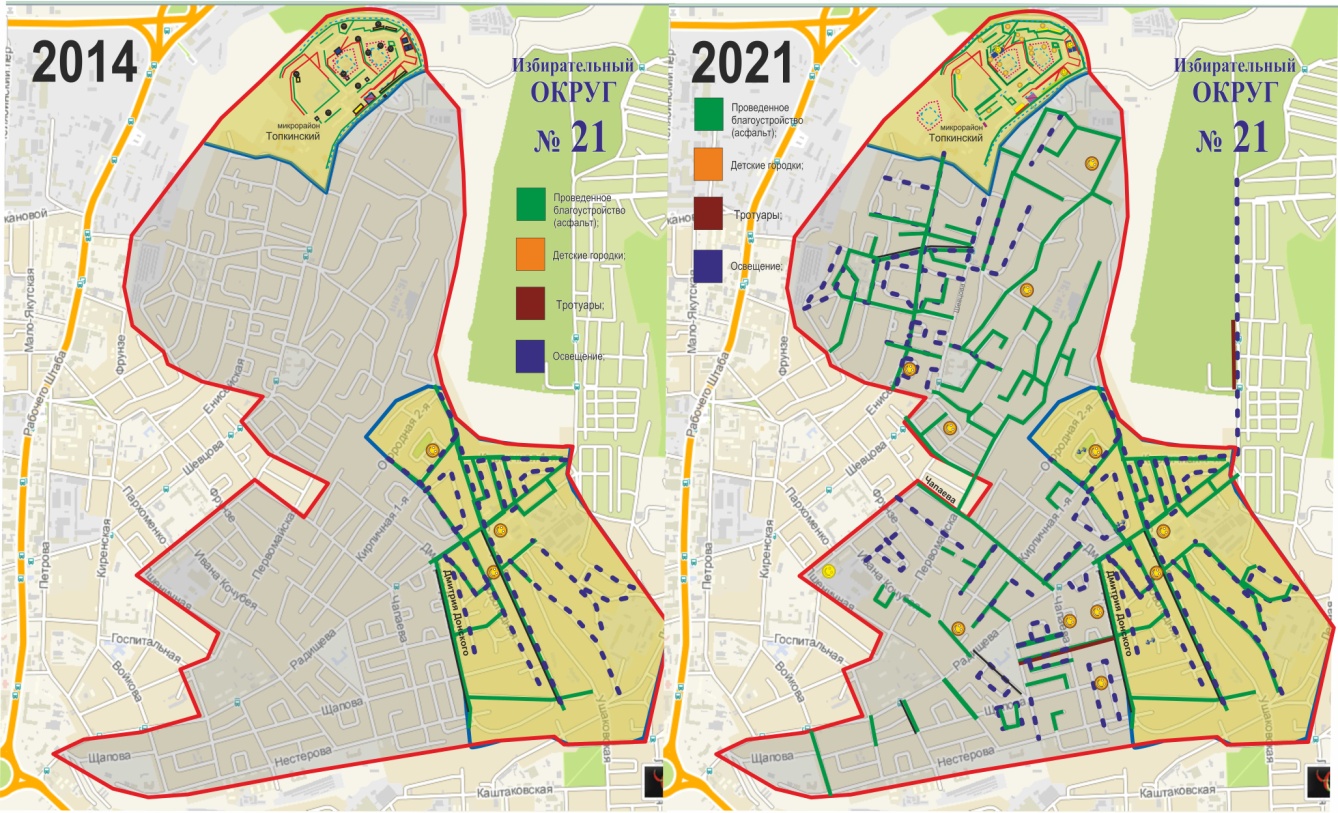 Ремонт дорог и благоустройство в частном секторе: Асфальтирование  улиц:  Власа Сидорова                                                                                     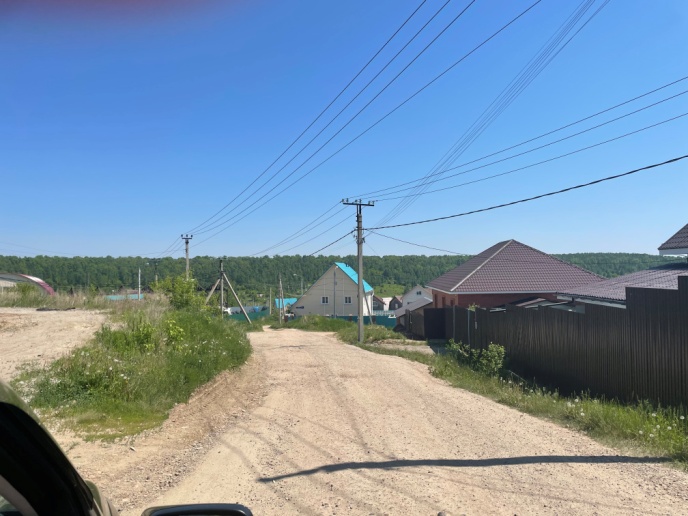 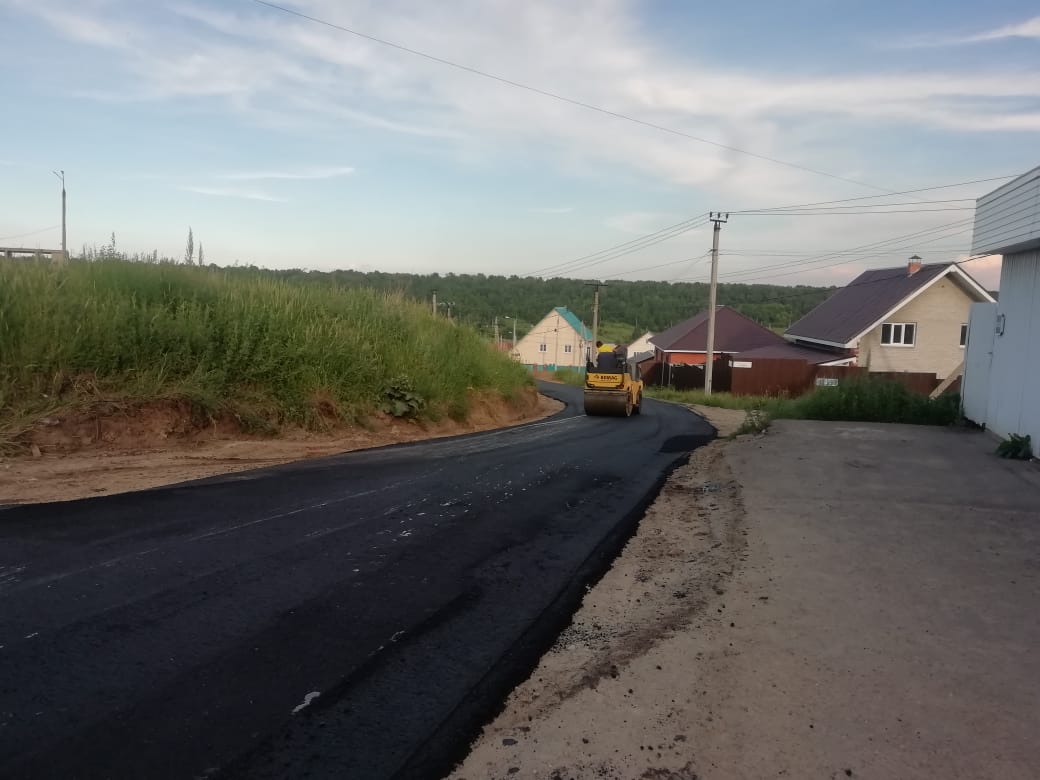 Воеводы Сенявина 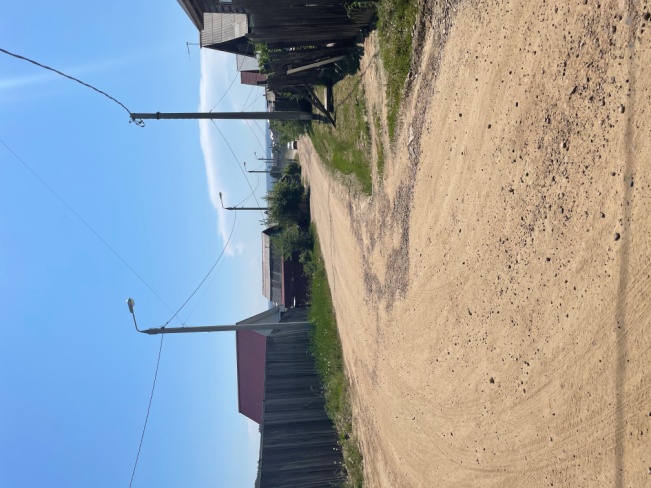 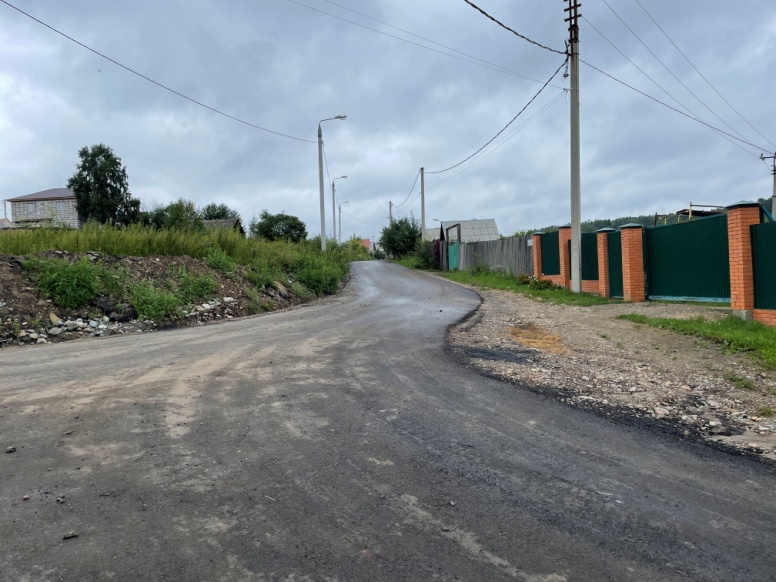 Яковлева (от Г. Успенского до Качугской)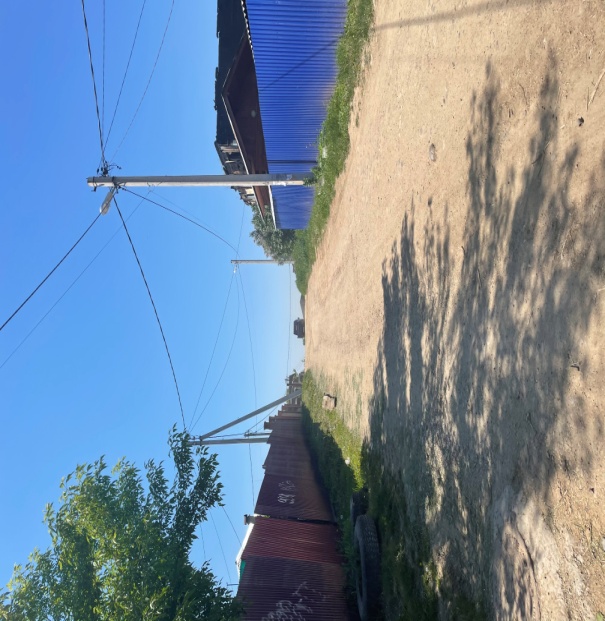 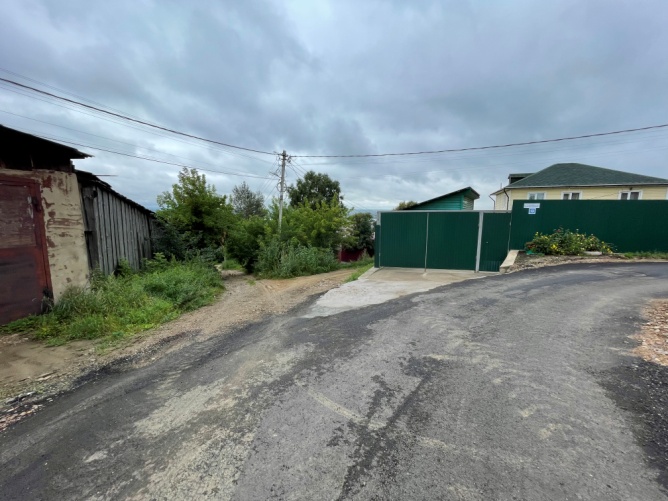 Глеба Успенского (от Яковлева до Качугской)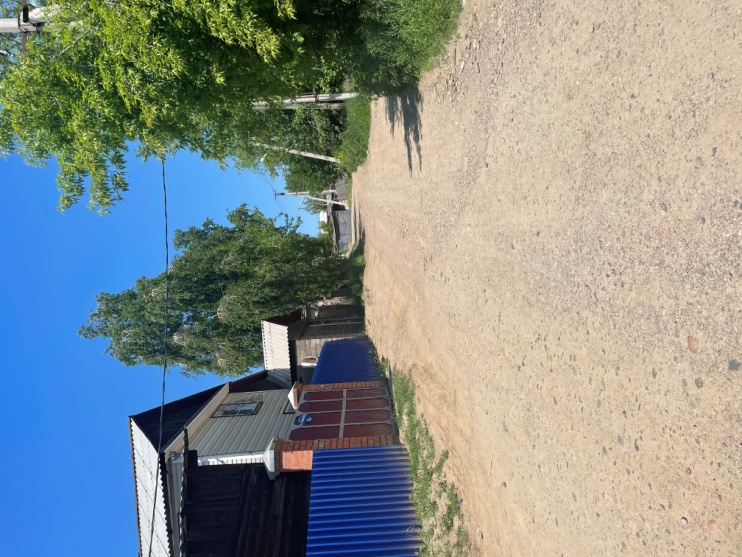 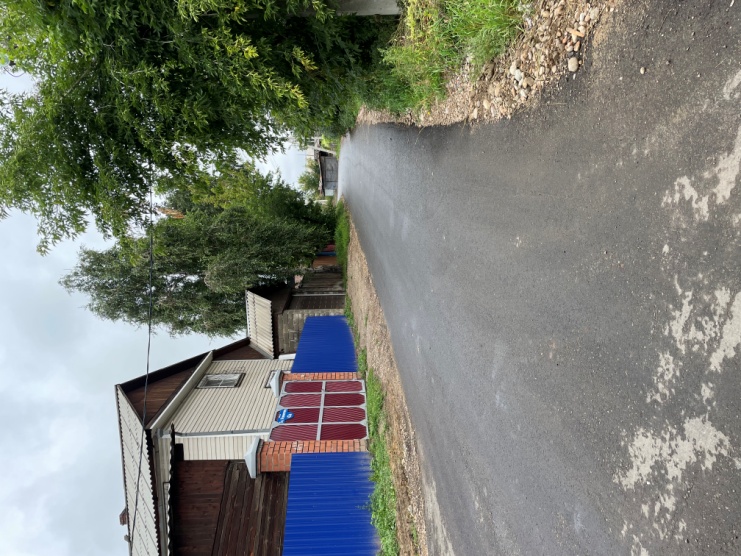 Пер. Песчаный (от Качугской до 2-й Ключевой)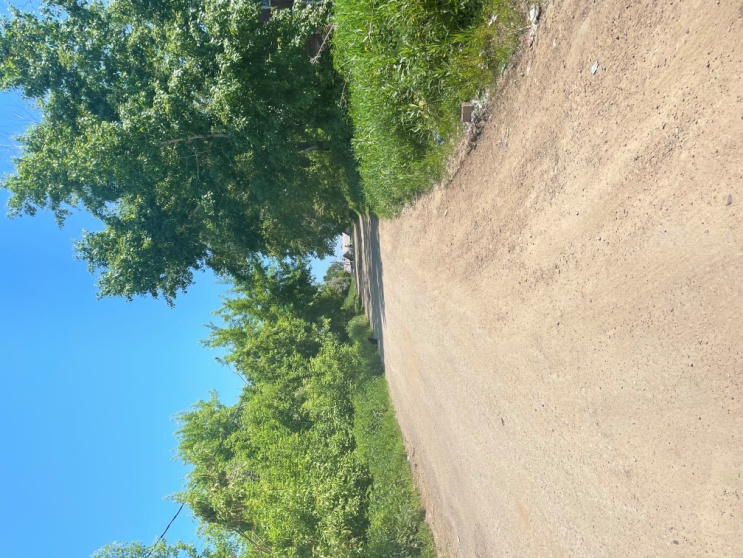 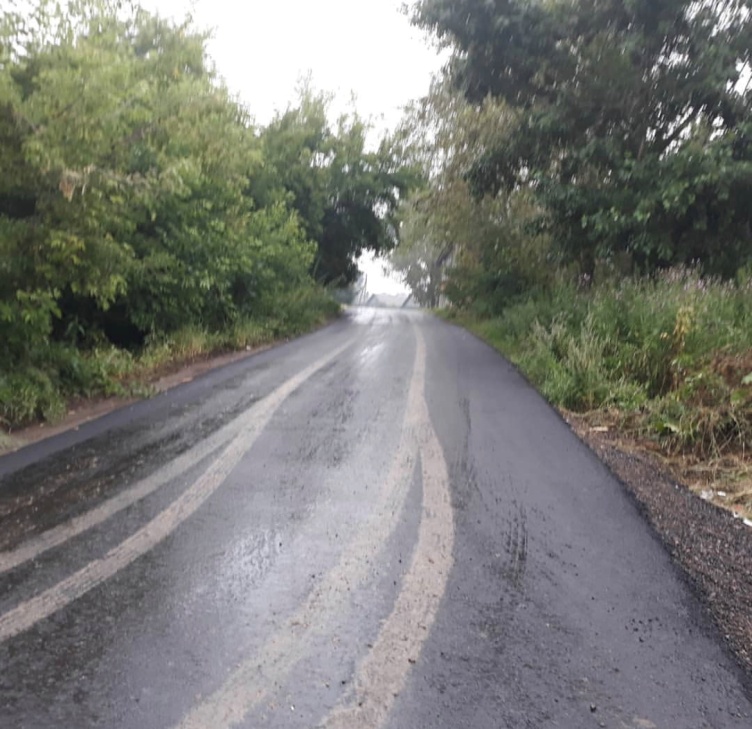 3-я Карьерная (от д.№2 до 3-я Карьерная)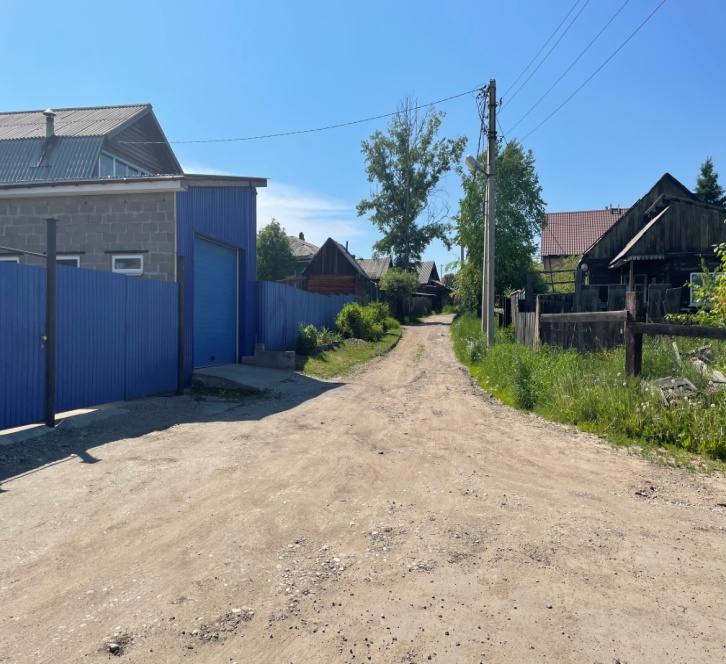 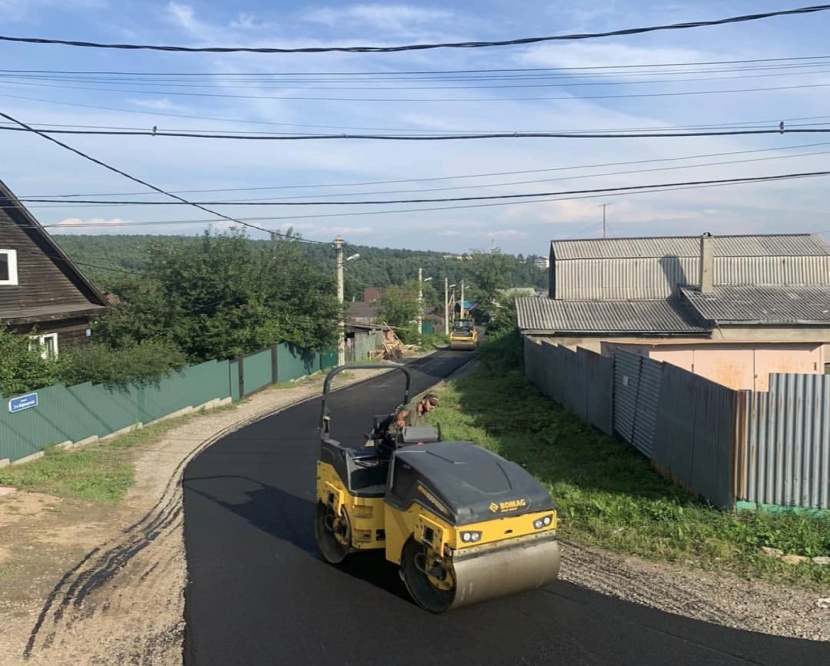 Проезд Хабарова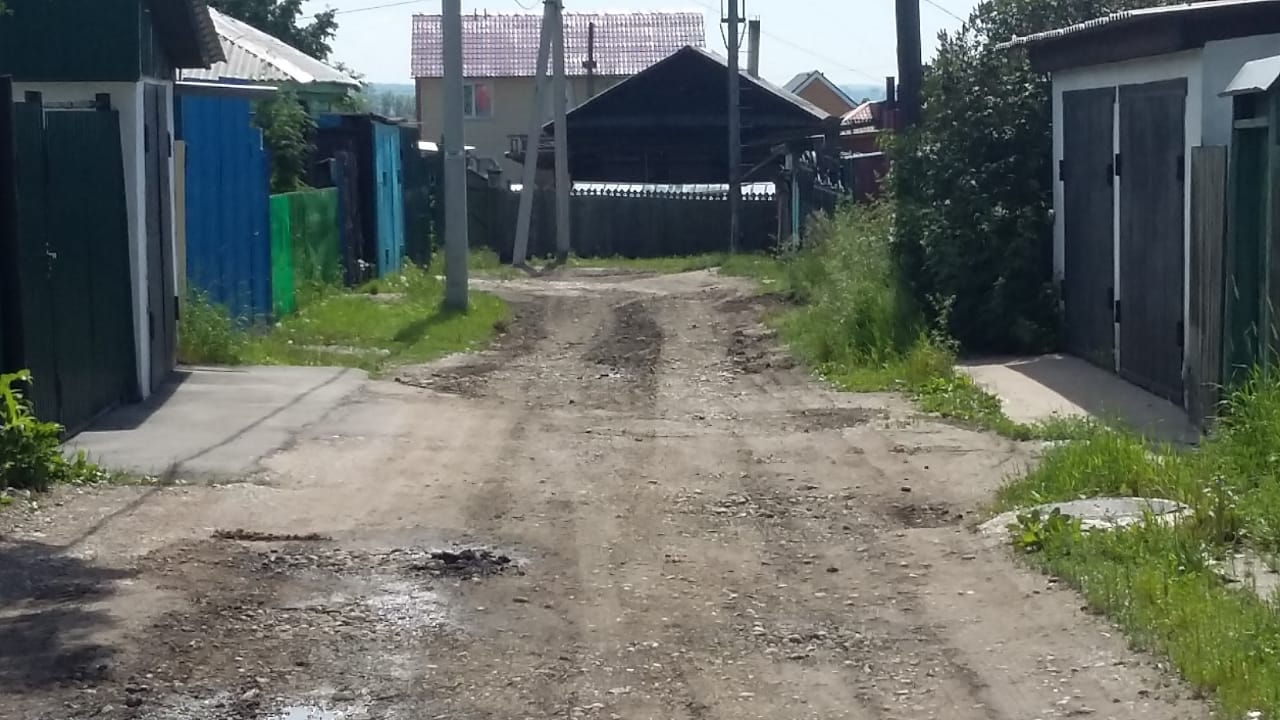 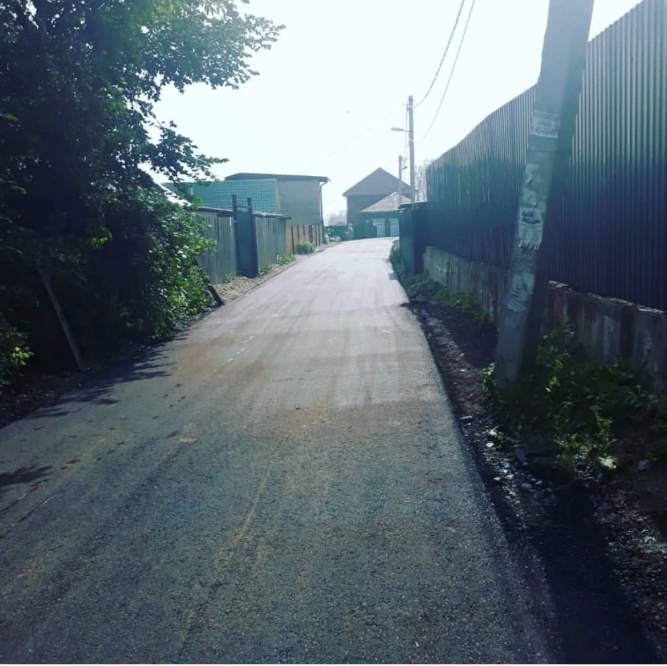 Якова Малкова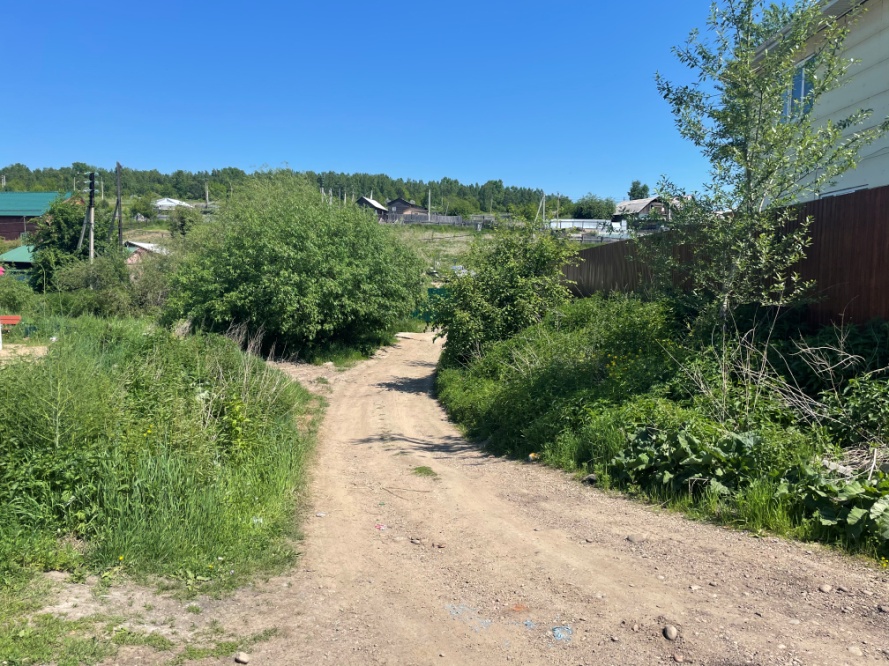 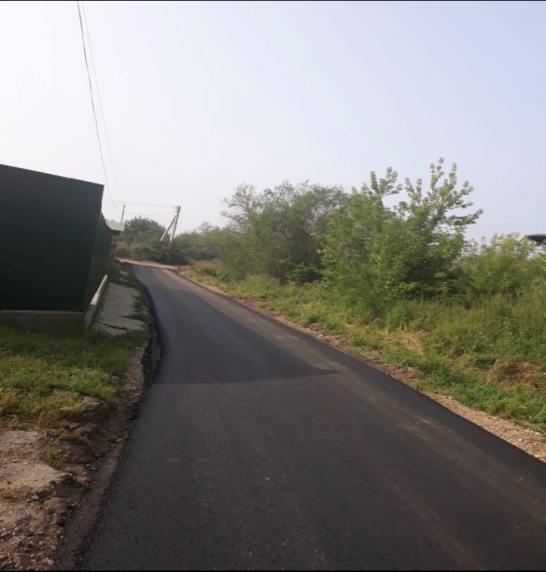 Пер. Солнечный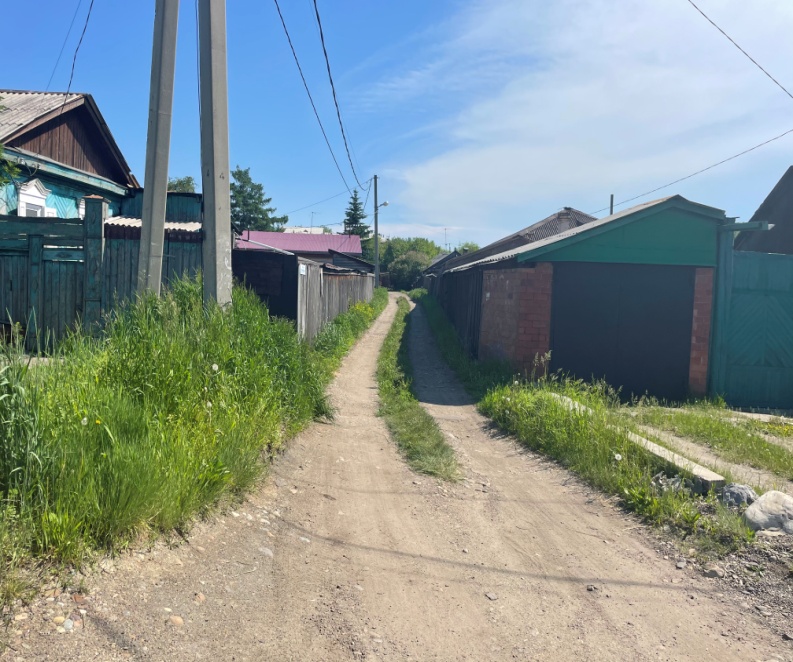 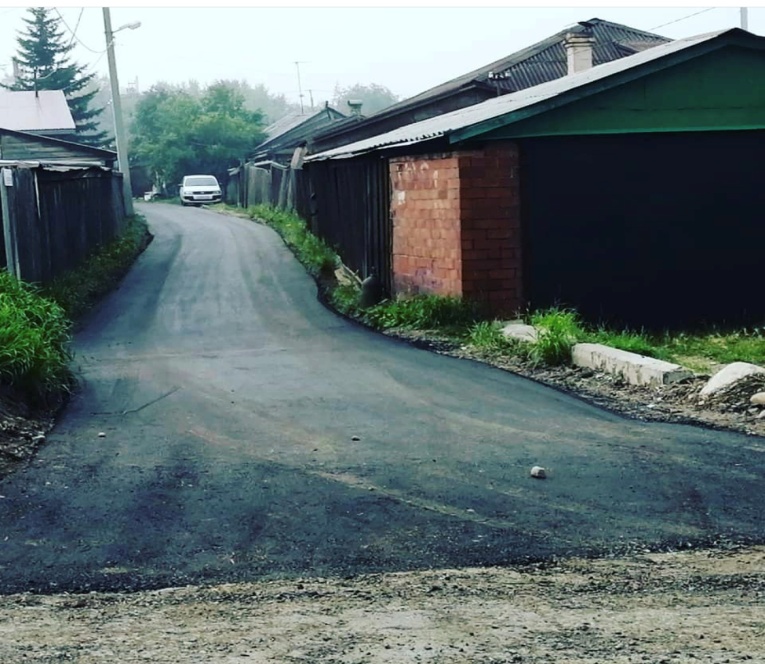  Иоганна Гмелина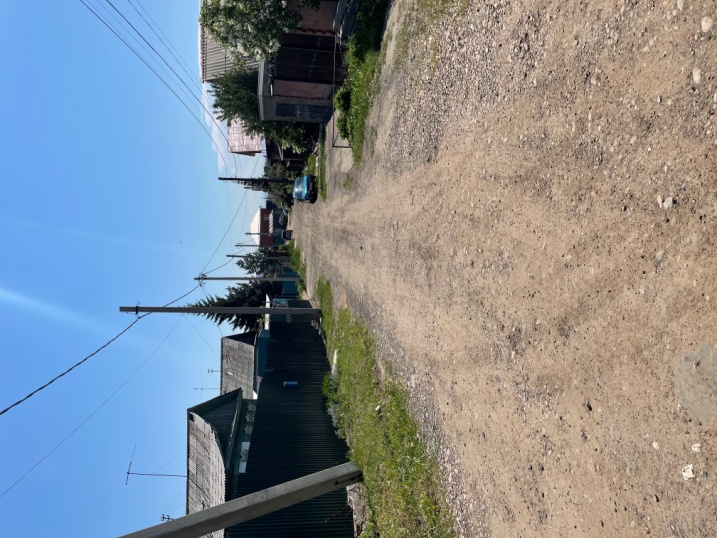 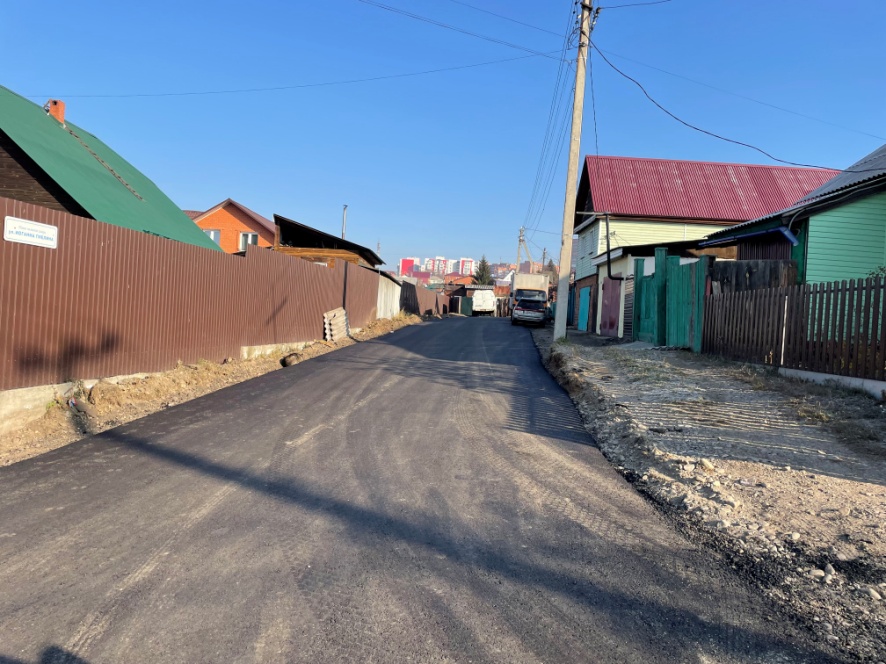  3-я Огородная (от ул. В. Сенявина до д. №59)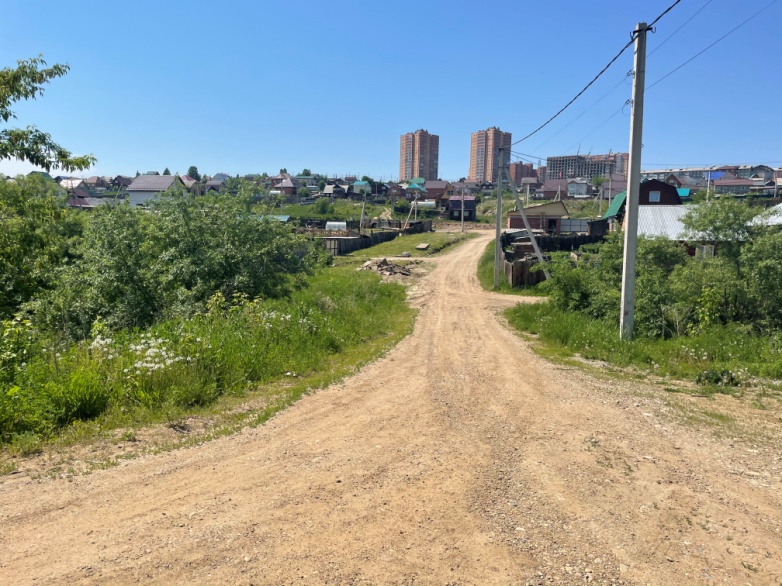 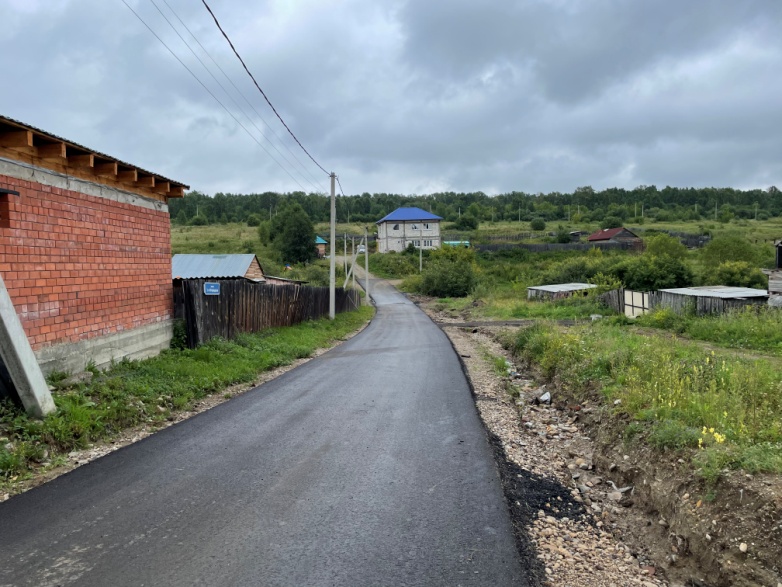  Г. Трескина (от дома№43 до В. Сенявина)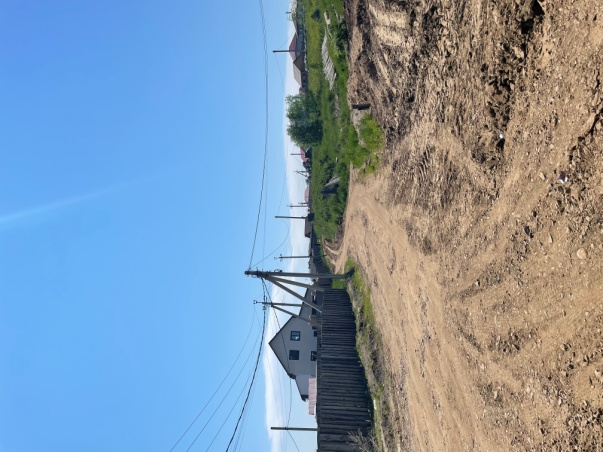 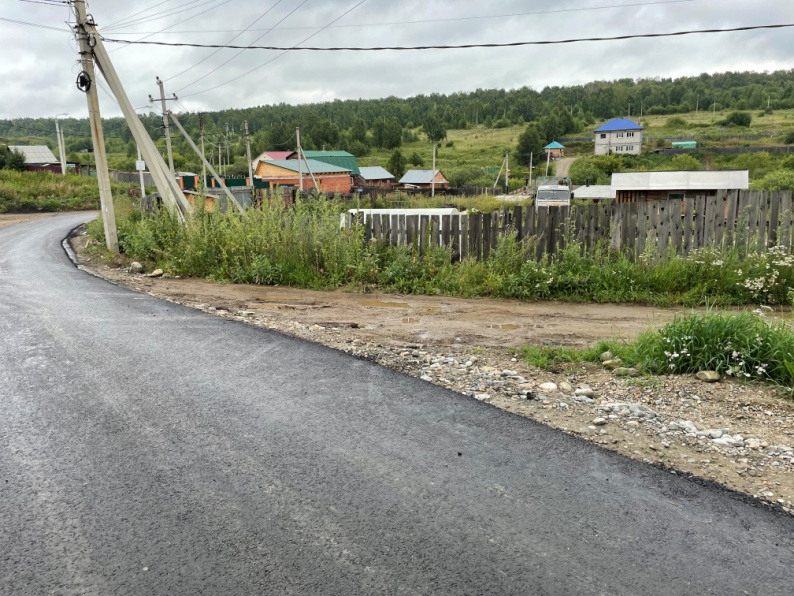  Хомутовская (от Якова Метелева до Шевцова)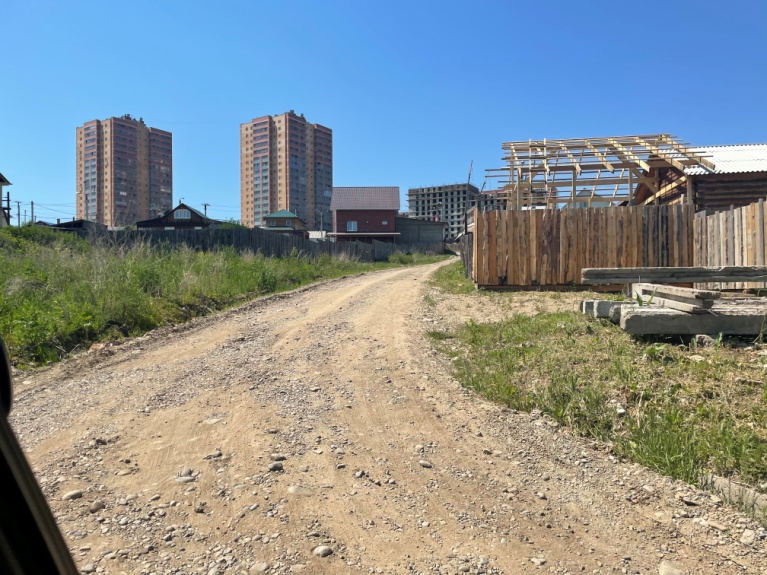 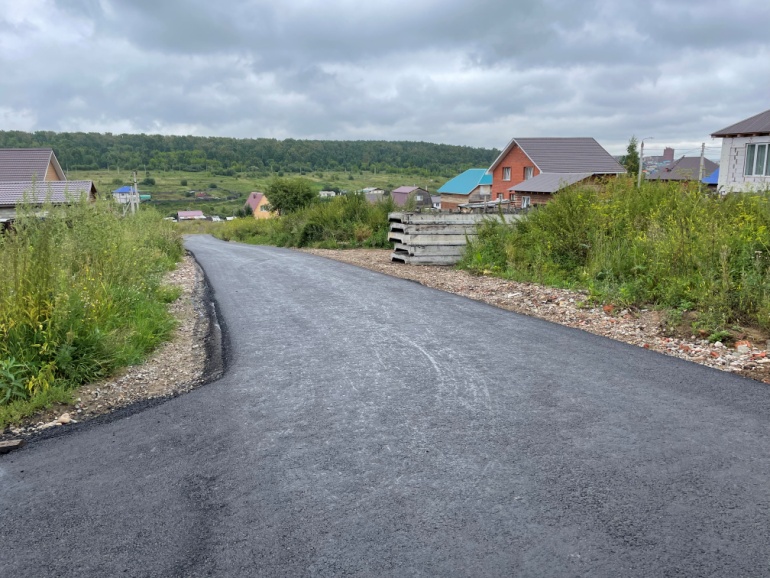  Качугская (от Яковлева до пер. Песчаный)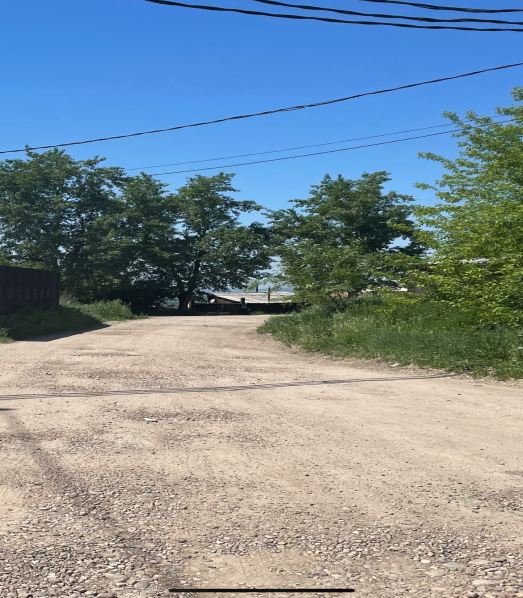 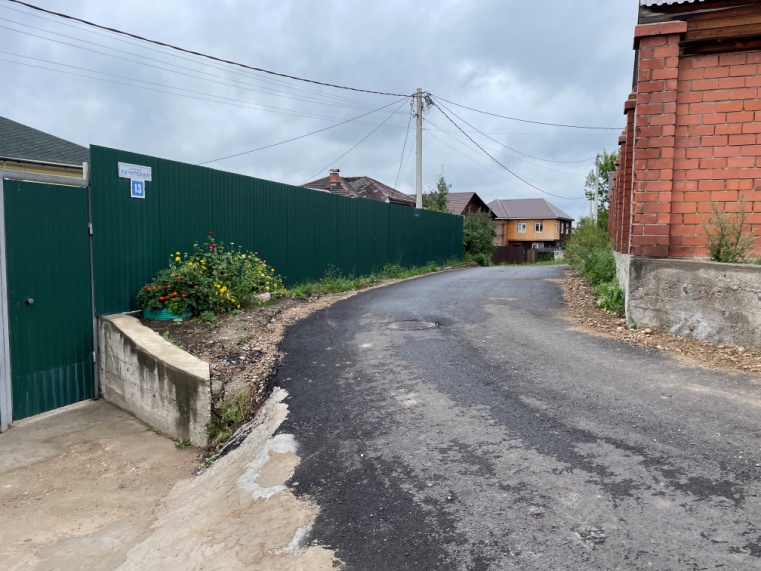  Якова Домбровского (половина)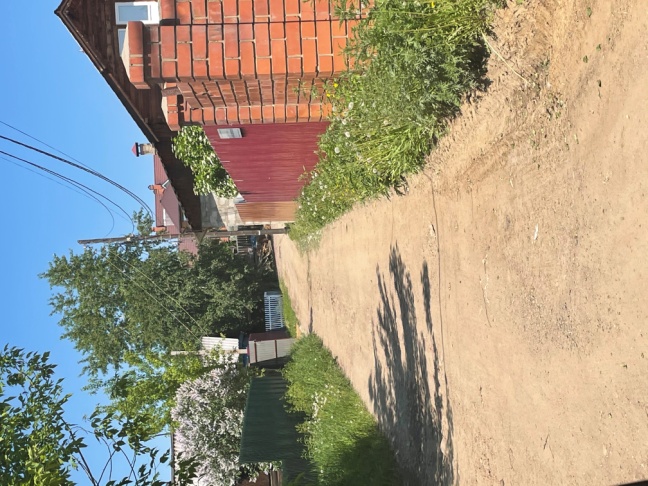 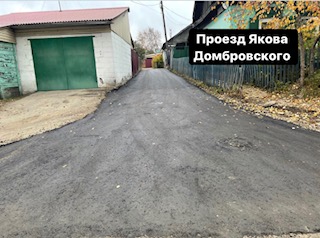  Емельяна Югова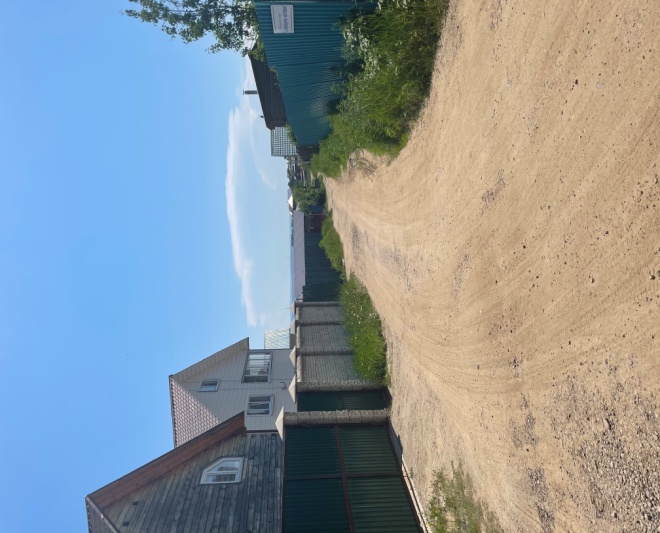 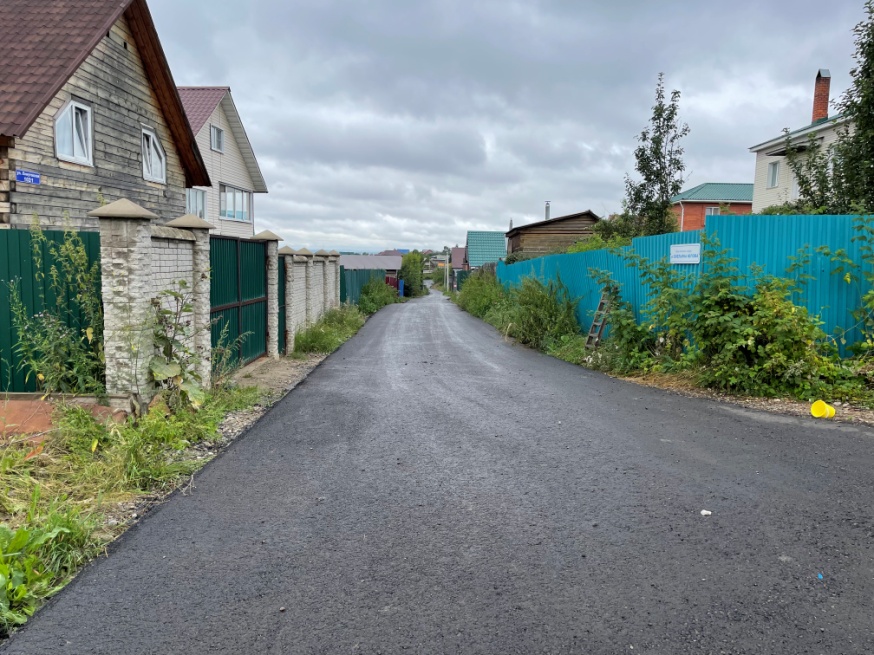 Тротуары:От начала кладбища до СНТ «Трамвайщик»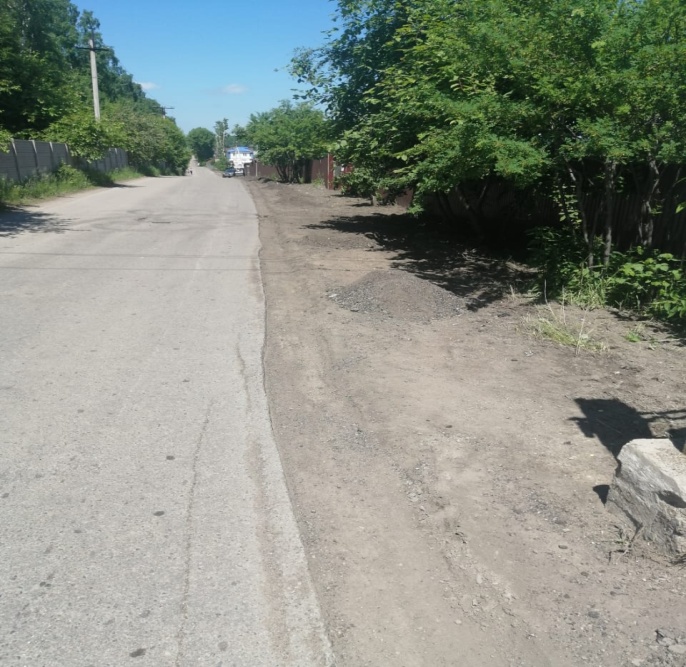 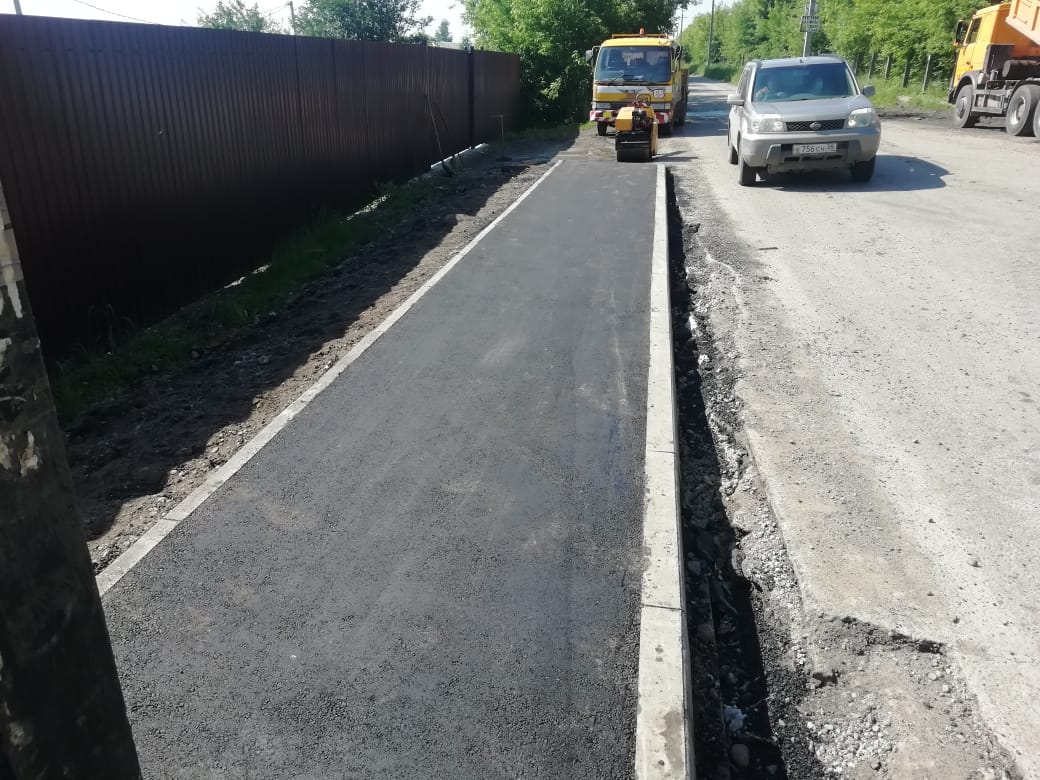 Парковки:1. Северная, 46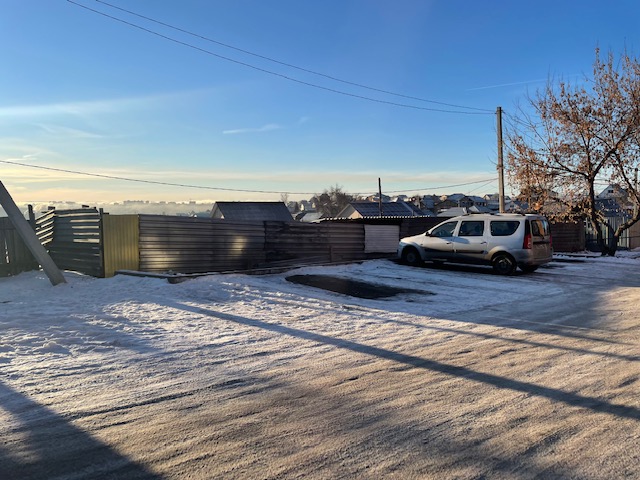 2.Топкинский (напротив 17 дома)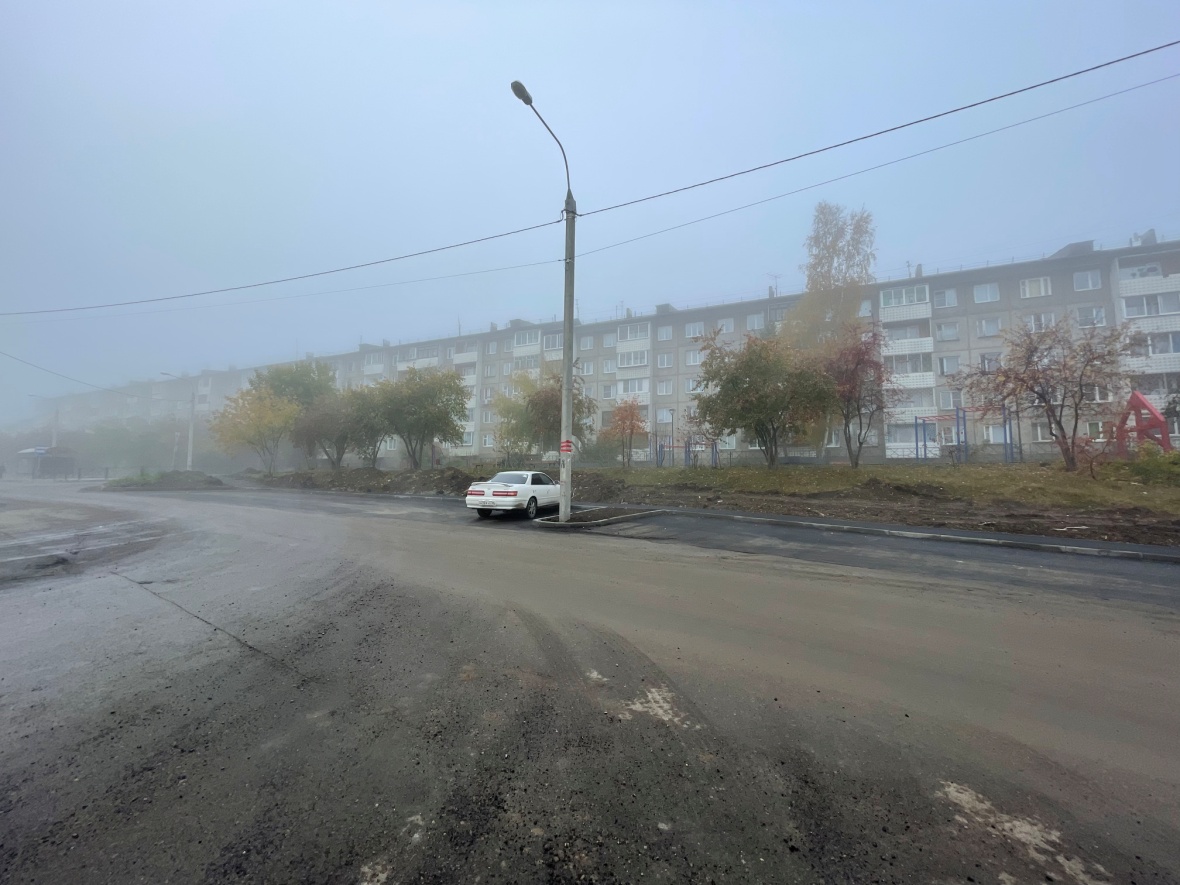 Амфитеатр на сквере в мкн. Топкинский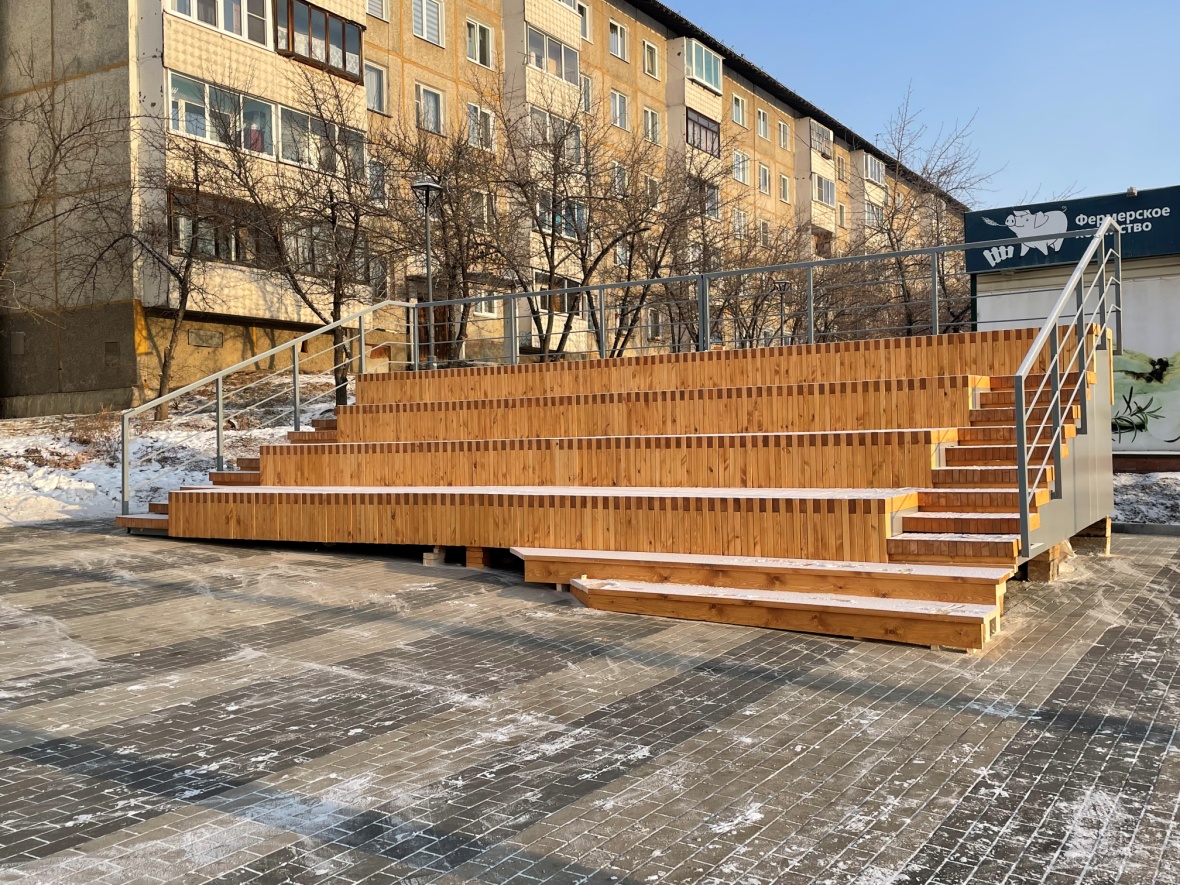 Освещение:   Установленное освещение:1. Пр. Турчанинова 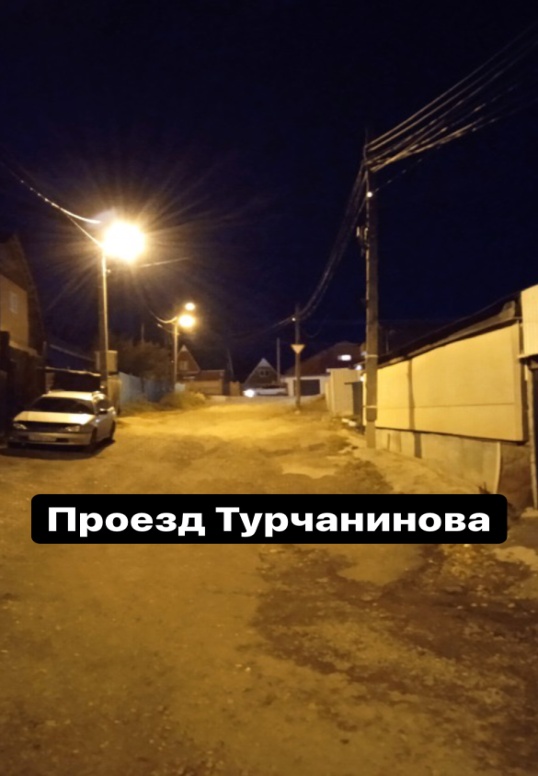 2. Фрунзе (от Щапова до Нестерова)3. 2-я Огородная, 45  (1 фонарь)4. 2-я Карьерная (2 фонаря)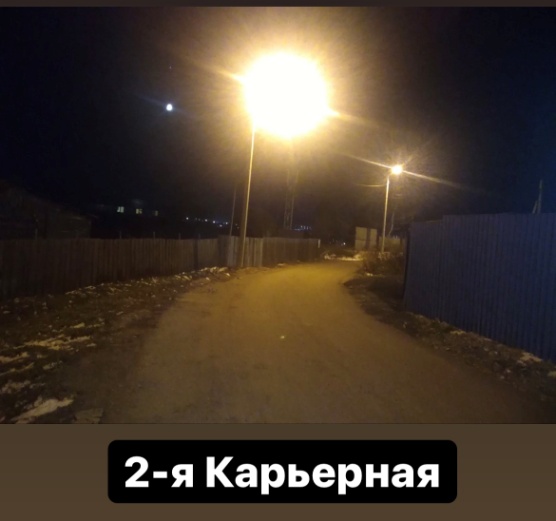 5. Глеба Успенского, 47 (3фонаря)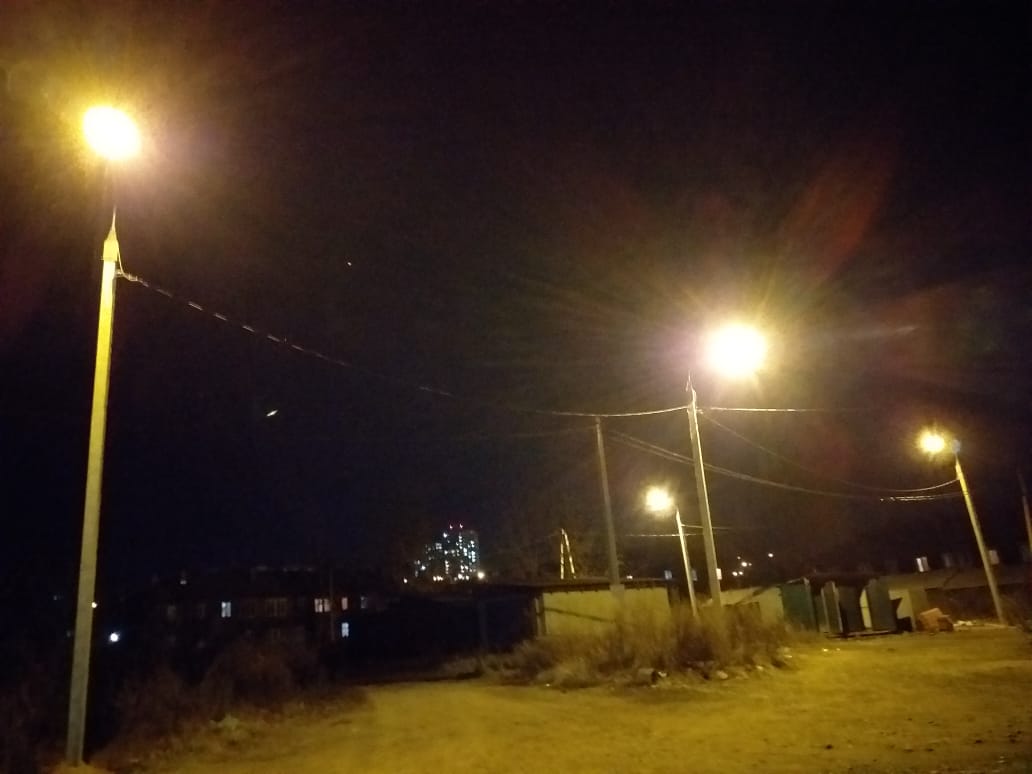 6. 2-я Северная (3 фонаря)7. Радищева, 67/7 (3 фонаря)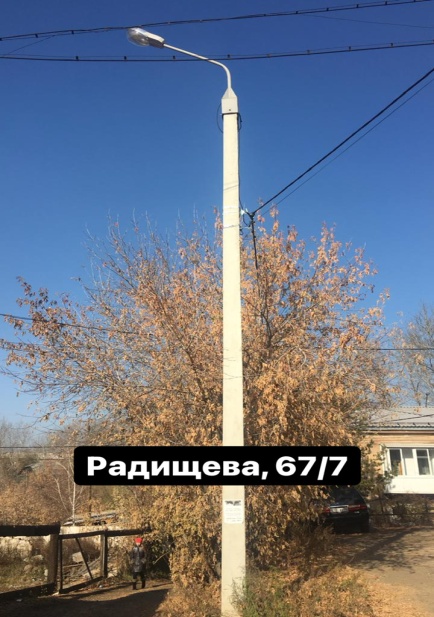 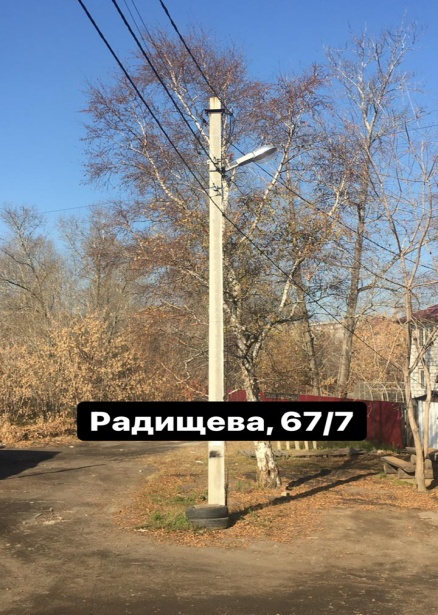 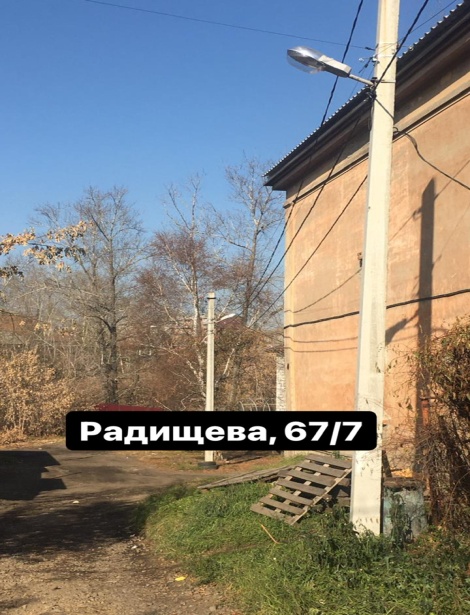 8. Вдоль кладбища Радищева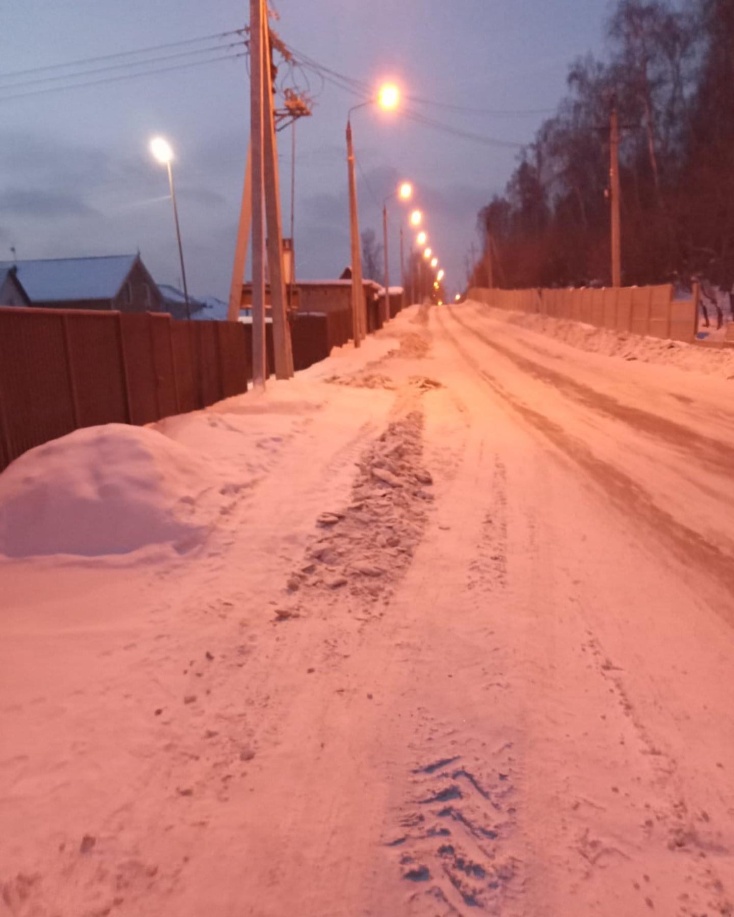 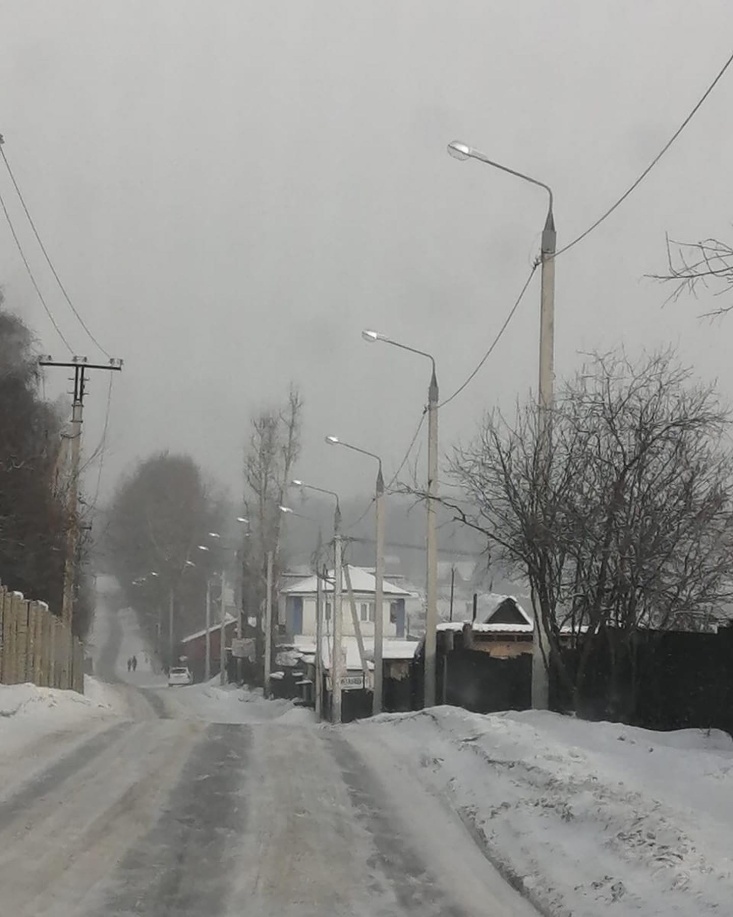     Проекты освещения:1. Яковлева2. Полевая3. 3-я Огородная4. Якова Малкова   Спортивные и детские площадки:Спортивные площадки:Построены:1. Губернатора Трескина, 30/16 (по программе «Народные инициативы»)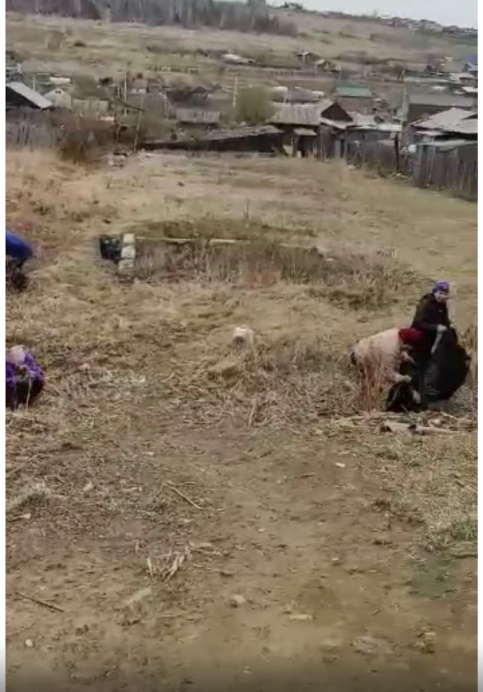 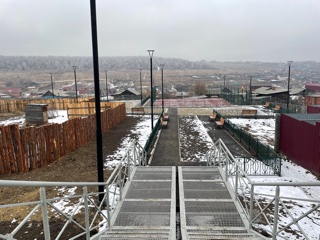 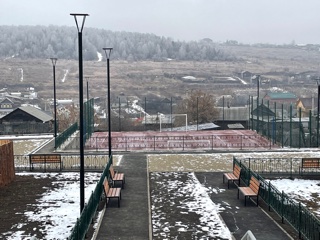 2. Скейт-парк Топкинский, 24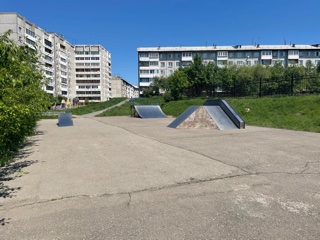 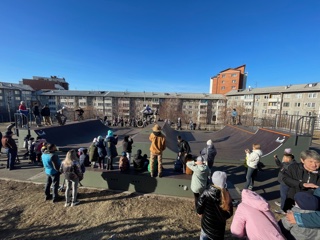 Реконструкция:1. Хоккейный корт Топкинский, 10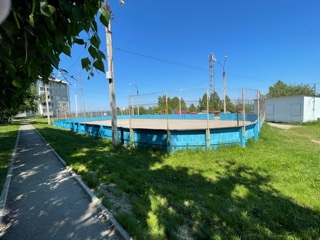 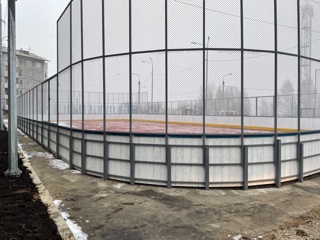 2.  Кирпичная, 151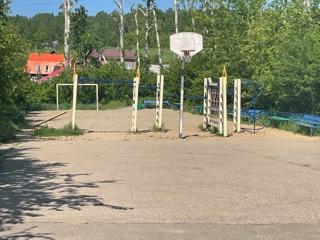 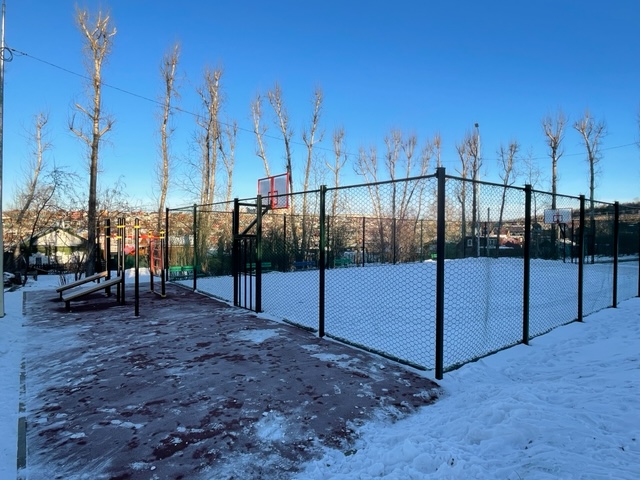 3. Спартаковская, 4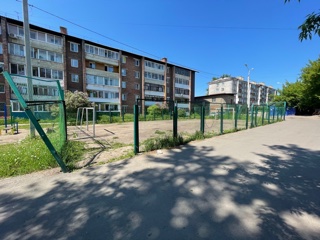 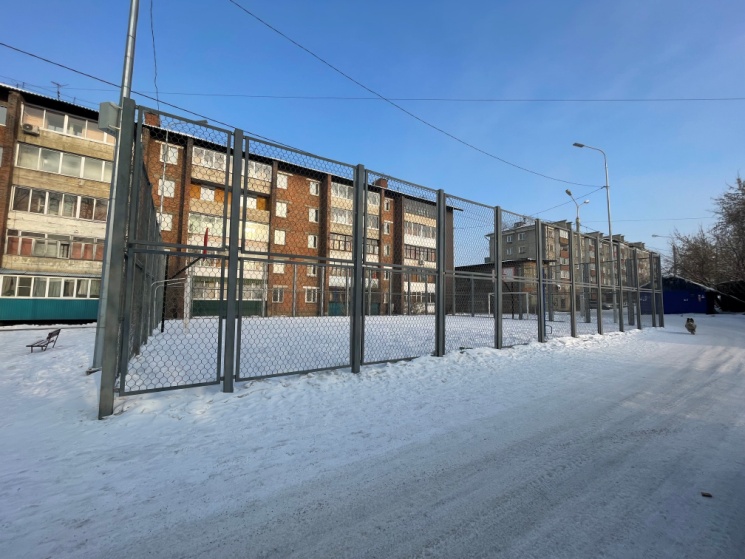 Доукомплектация:1. 3-я Огородная, 59 (Воеводы Сенявина спорт. площадка)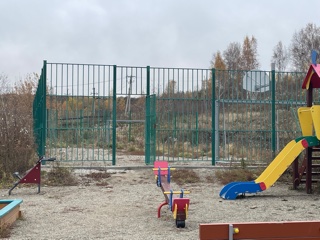    Мероприятия:1. День Победы, организация полевой кухни в Топкинском, Радищева, 186, Чапаевва, 109, Спартаковская, 4 Чапаева, 109                                                Чапаева, 109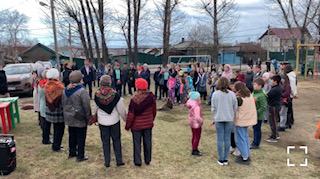 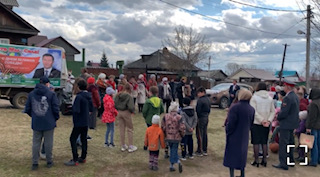 Радищева, 186                                            Топкинский (сквер)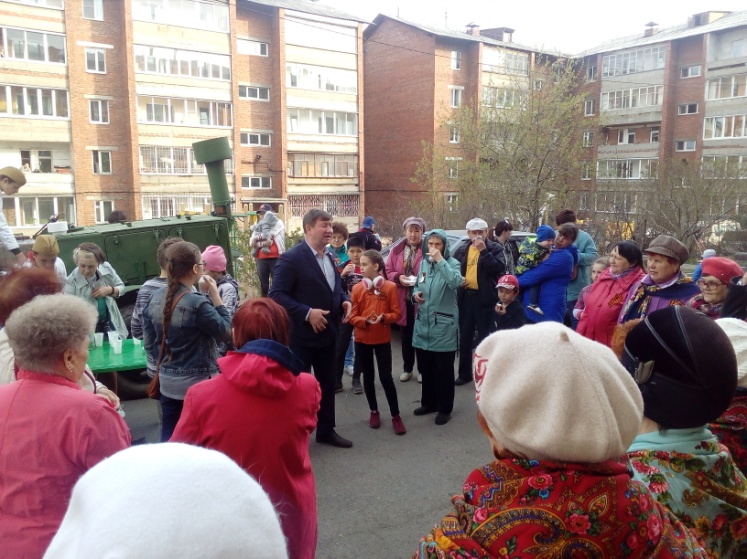 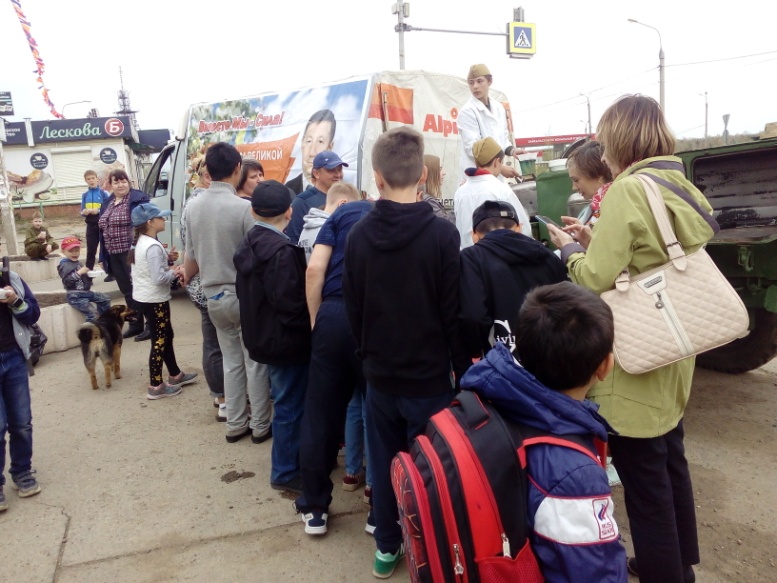 2. Детский праздник «Дарите детям тепло своих сердец» в Топкинском, Радищева, 186, Чапаева, 109Топкинский (сквер)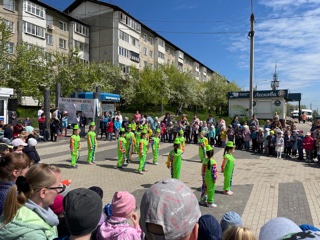 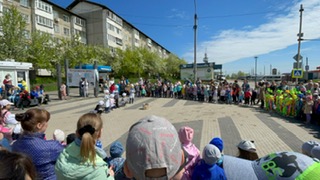                                                                         Чапаева, 109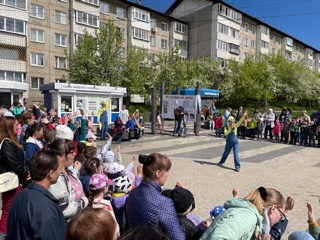 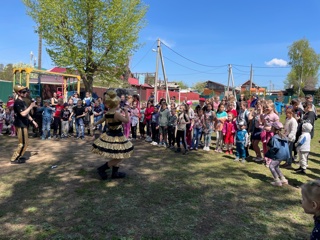 3. Открытие Скейт-парка в мкн. Топкинский с организацией выступления профессиональных спортсменов.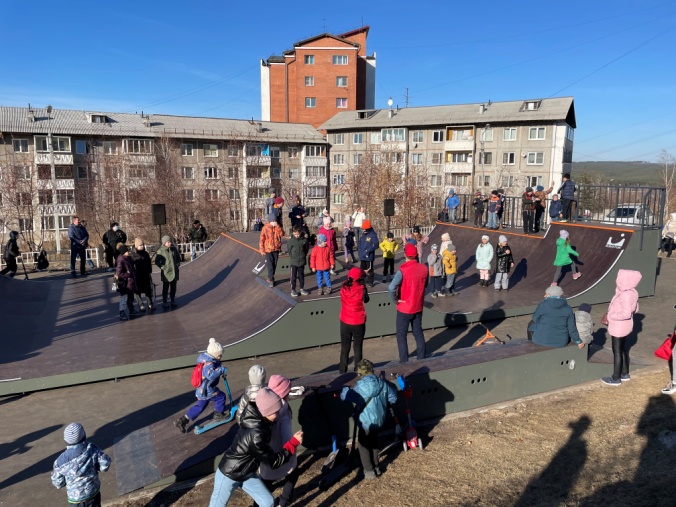 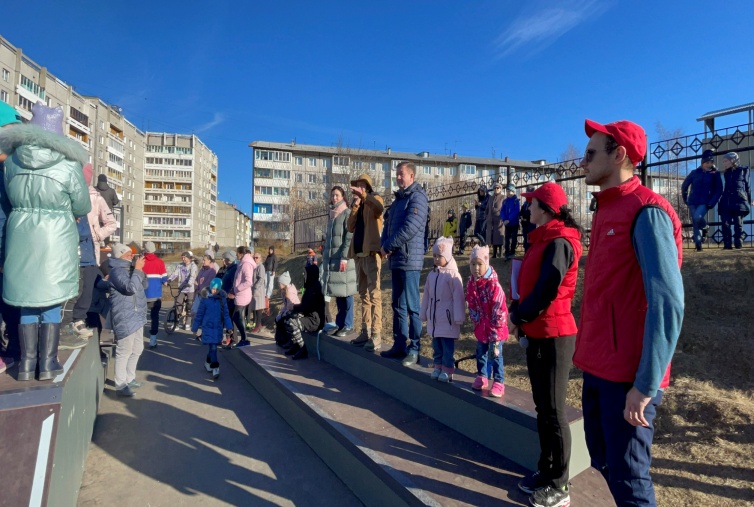 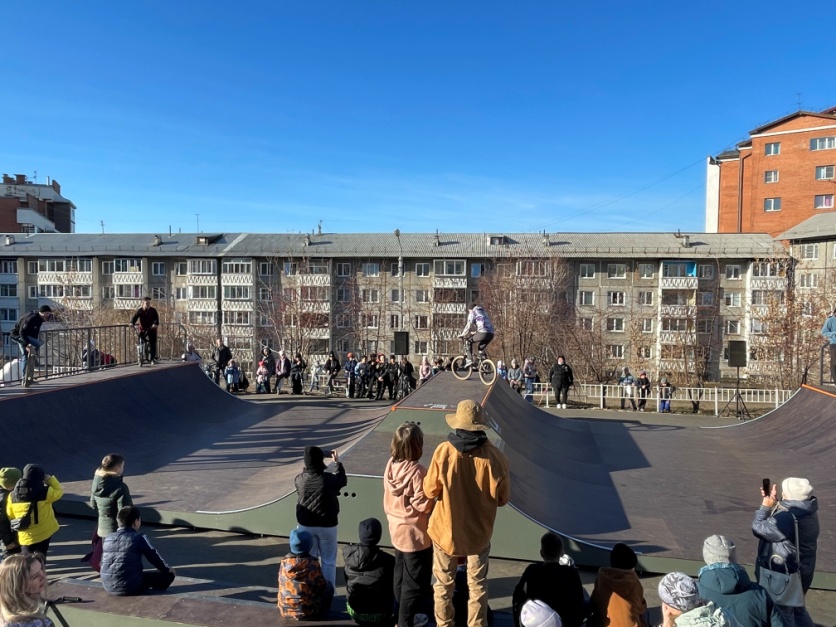 4. День пожилого человека        Библиотека №37                                                     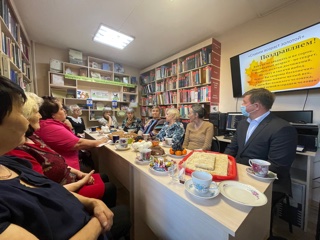 Первичная организация совета ветеранов в предместье Радищева    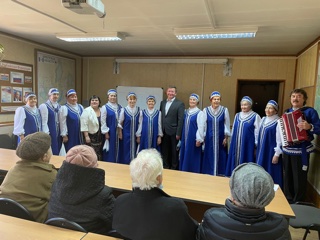 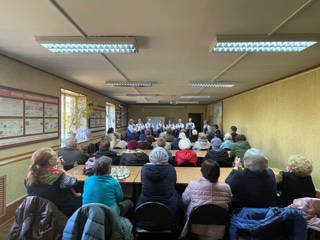 5. Вручение стипендии депутата одаренным ученикам школы искусств №9 Вручается с 2013 года, ежегодно, в трех номинациях в музыкальном, хореографическом и художественном отделении.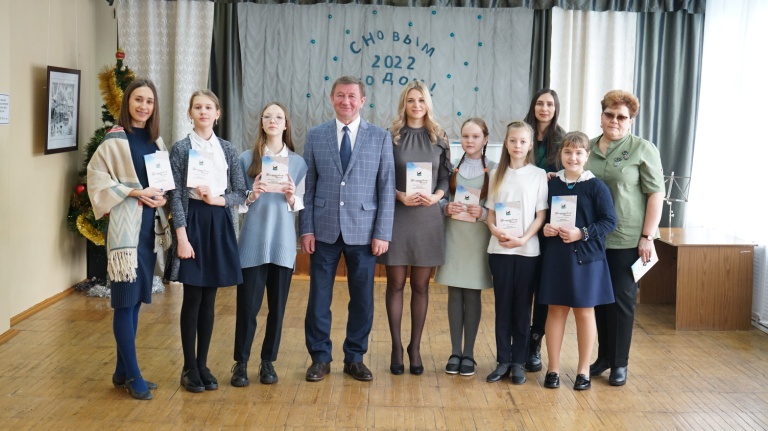 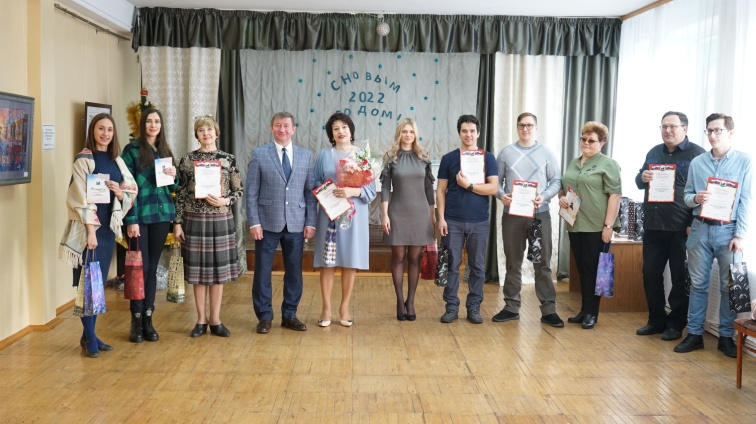 6. Поздравление детей инвалидов 21 округа с Новым Годом с вручением подарков.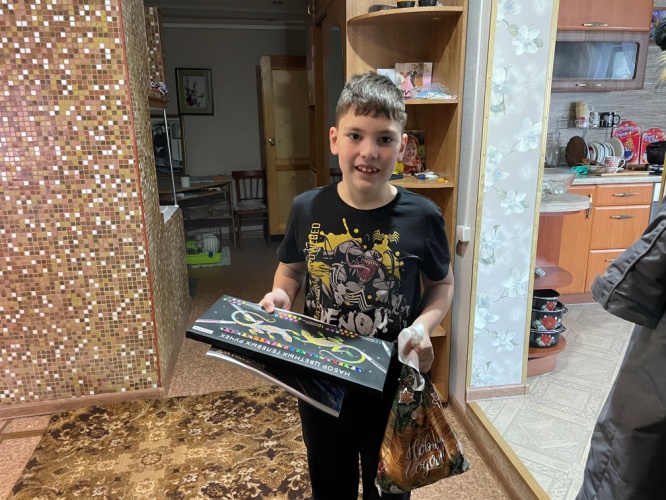 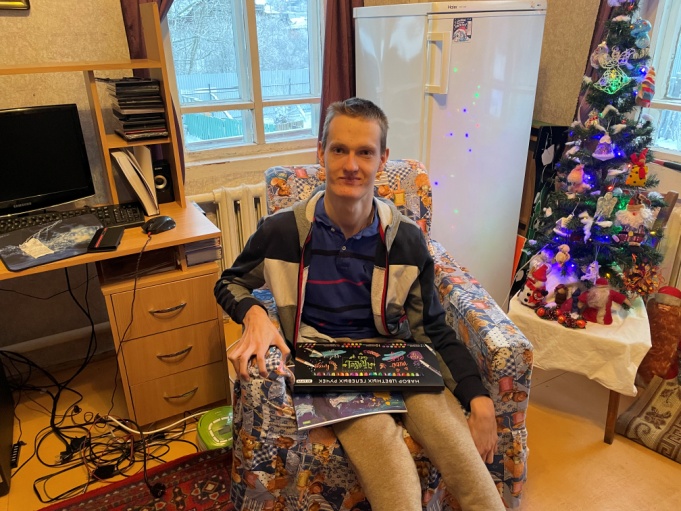 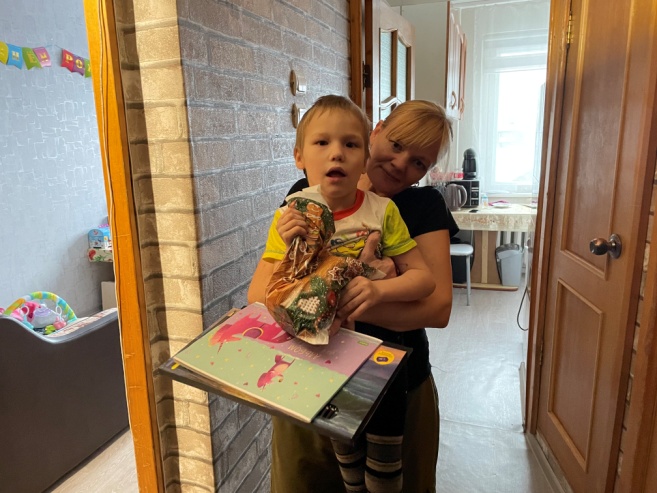 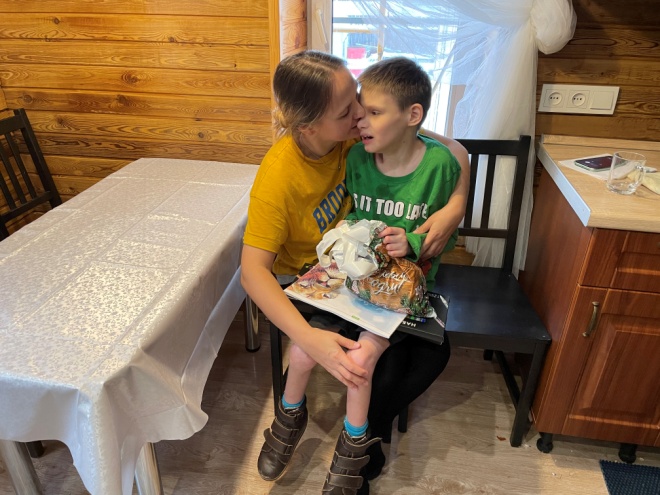 7. Награждение учителей в конкурсе «Самый красивый учитель»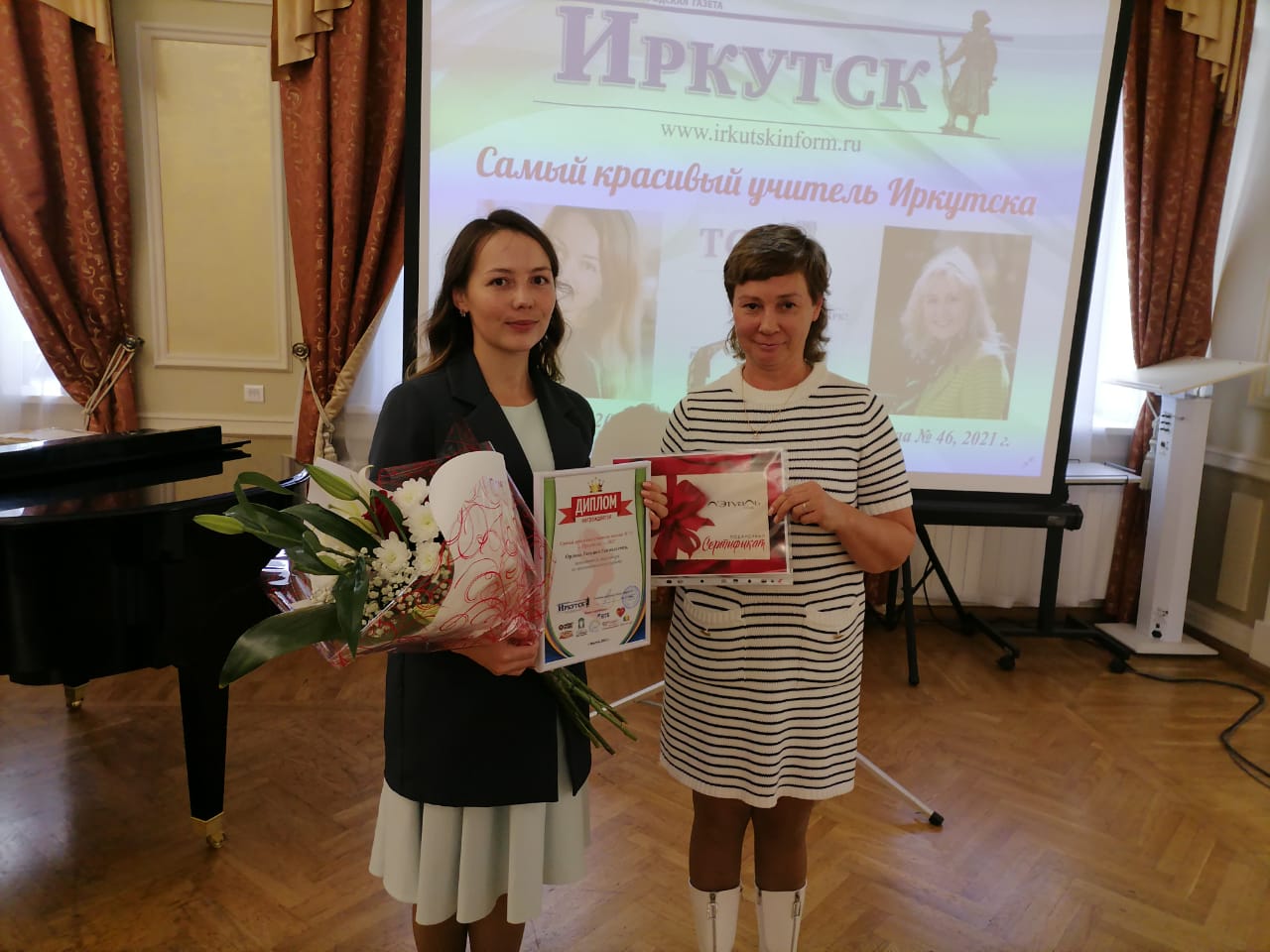 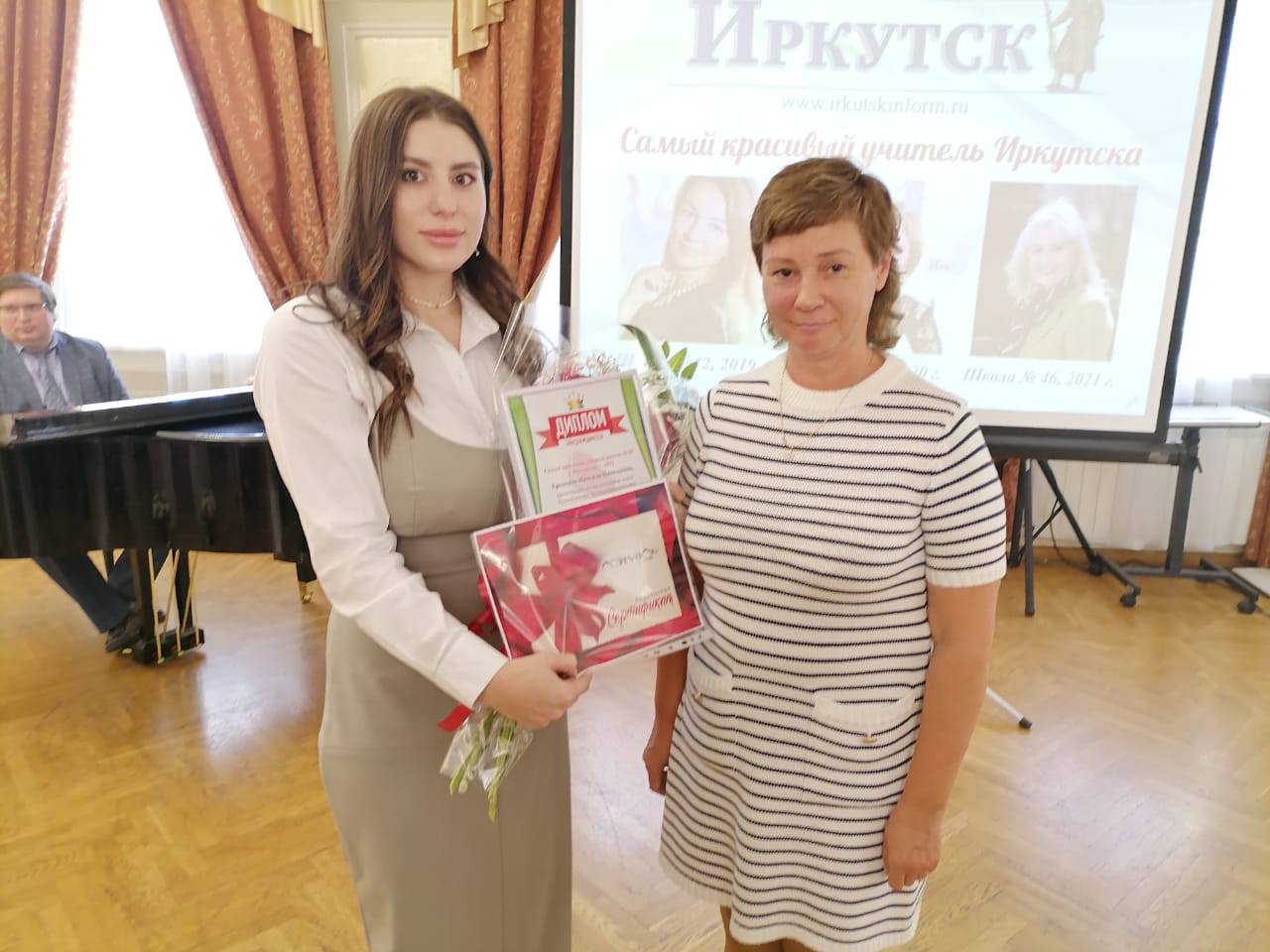 8. Встреча с сибирским писателем Румянцевым А.Г. в библиотеке №37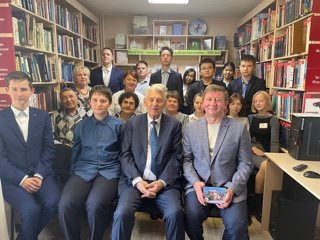 9. Организация конкурса среди библиотек на лучшую выставку Иркутских писателей и награждение победителей.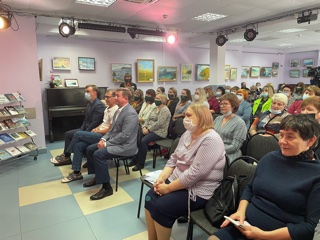 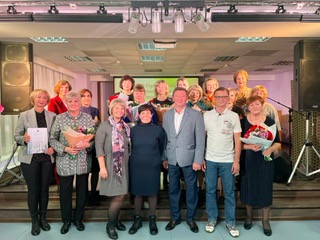 10. Организация конкурса на лучший книжный прилавок Иркутских авторов среди книжных магазинов с вручением грамот и подарков.                                                                                 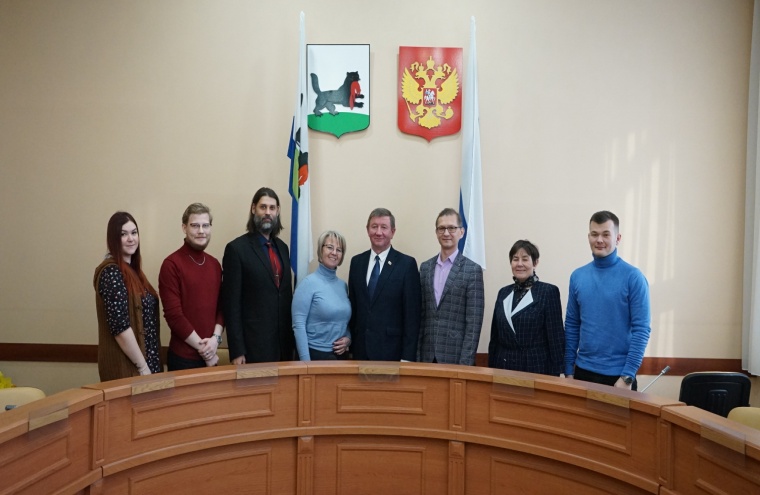 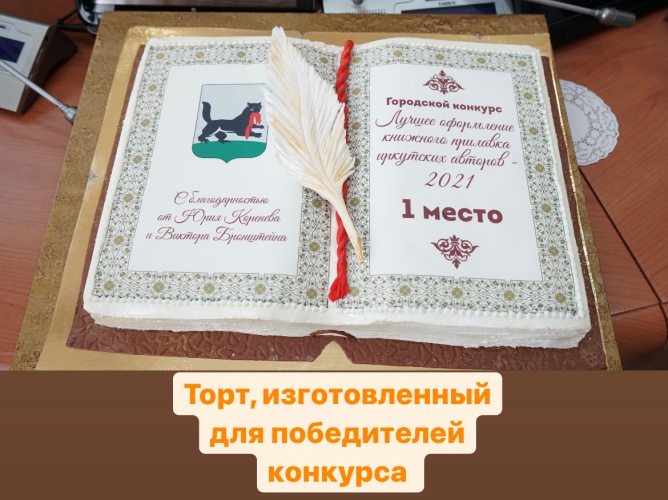 11. Поздравление с новым годом многодетных семей с вручением подарков.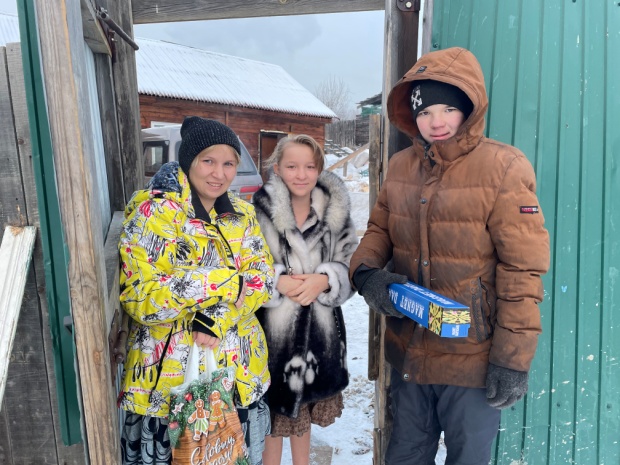 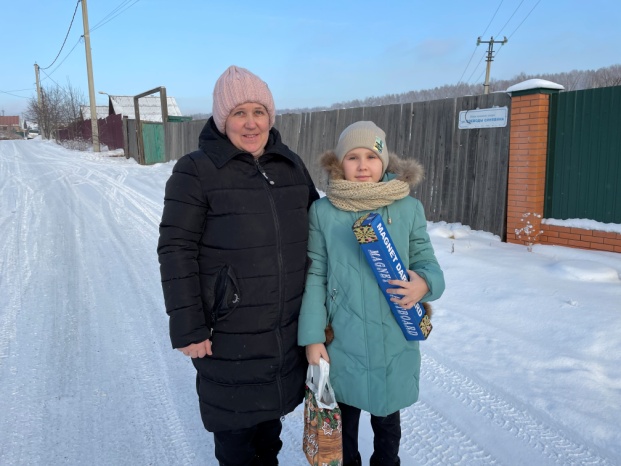 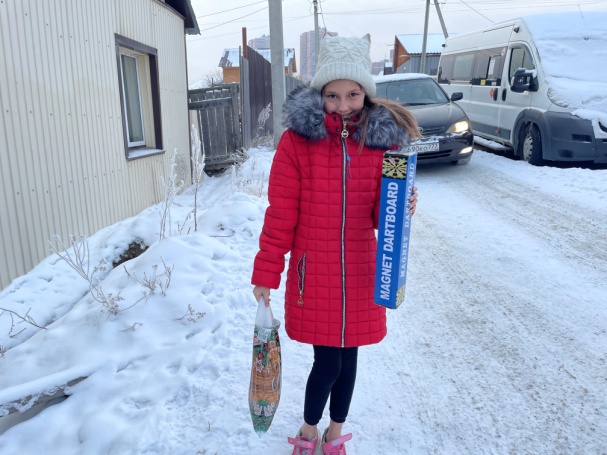 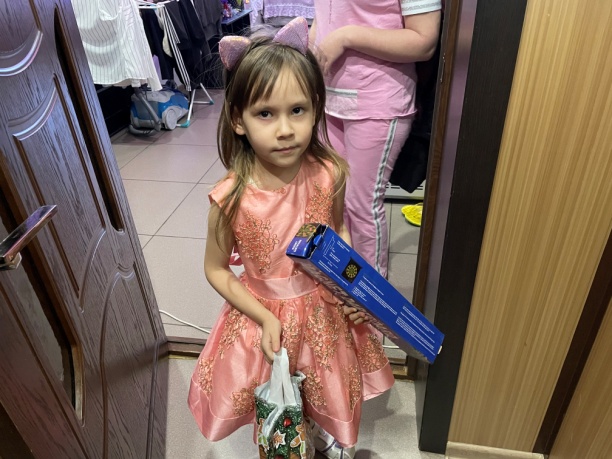 12. Поздравление  участников в конкурсе «Почетная семья города Иркутска 2021 года» с вручением грамот и подарков.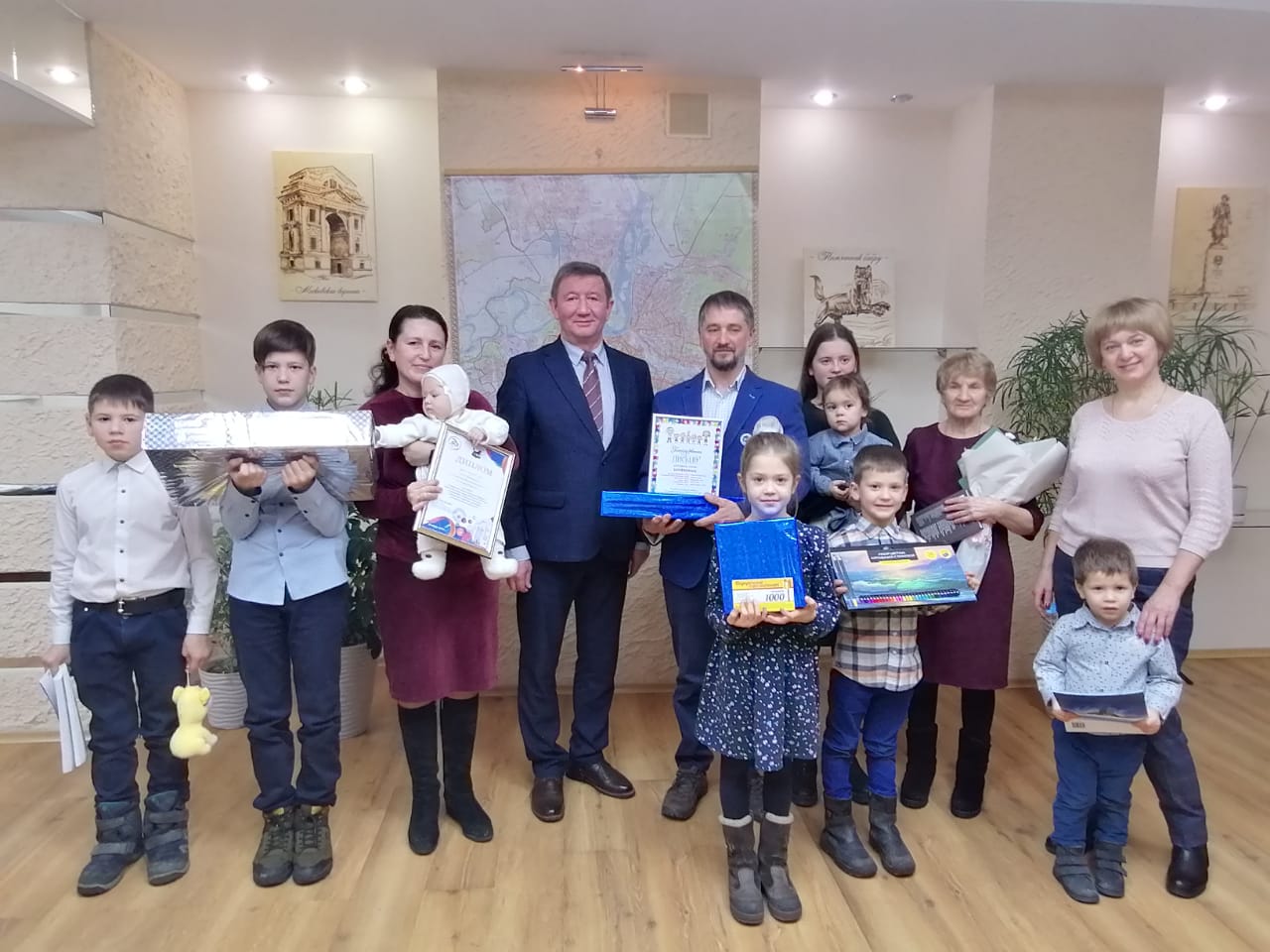 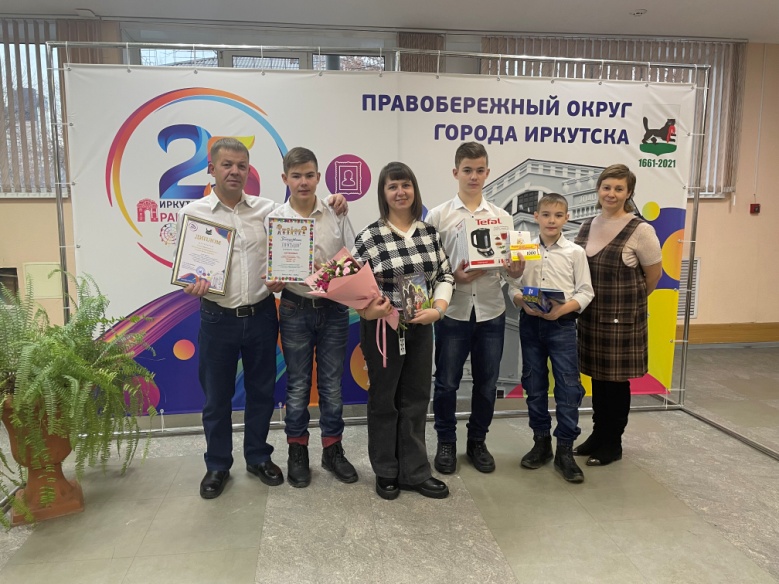 13. Участие в проведении праздников «открытие елки» с вручением подарков в микрорайоне Топкинский и предместье Радищева.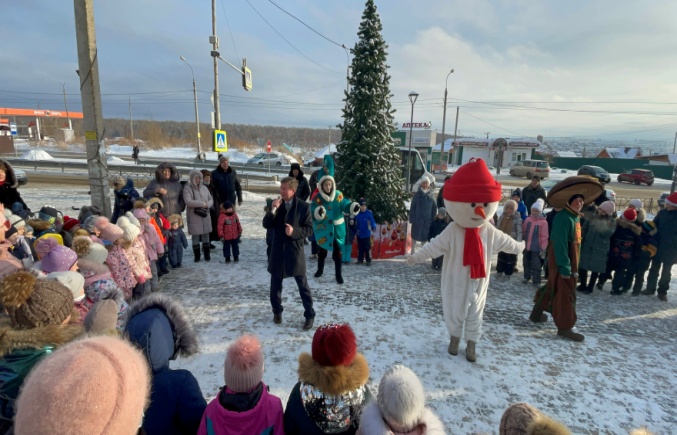 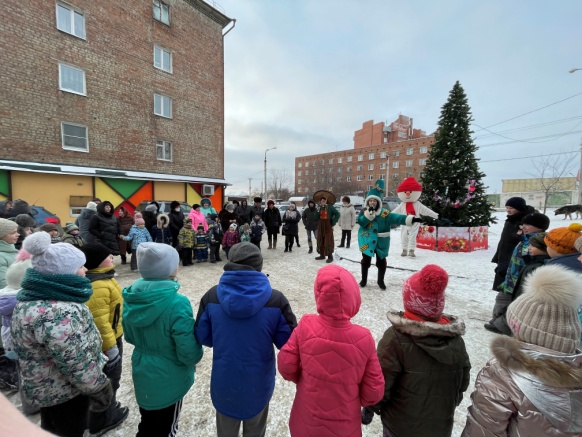 14. Поздравление юбиляров с вручением подарков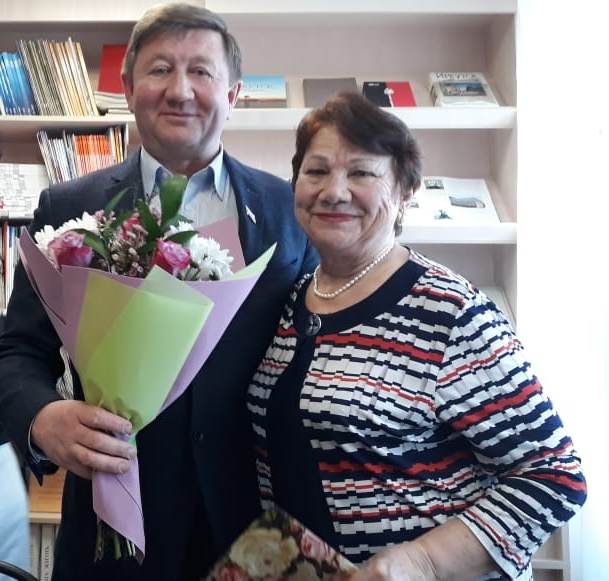 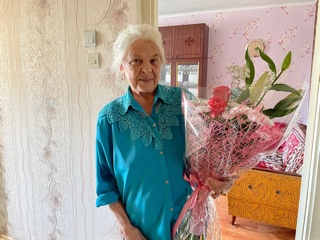 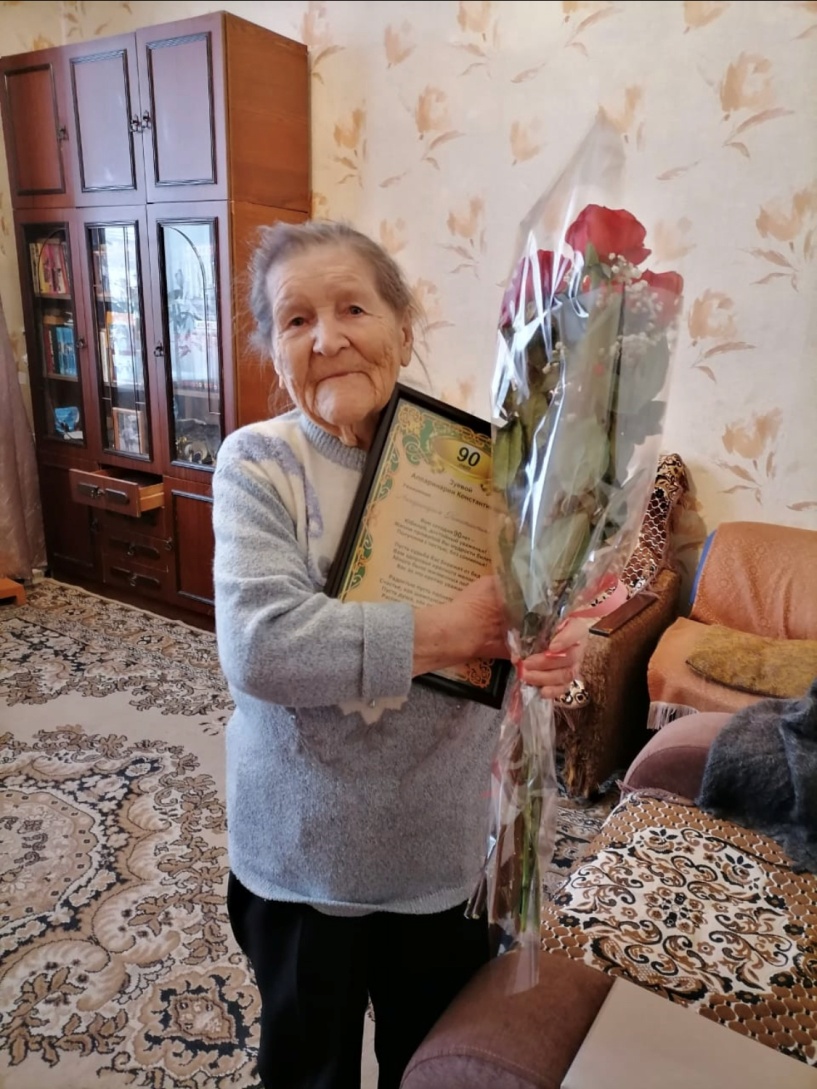 Выездные совещания с представителями городской администрации и жителями округа №21По строительству конечного остановочного пункта в Радищева.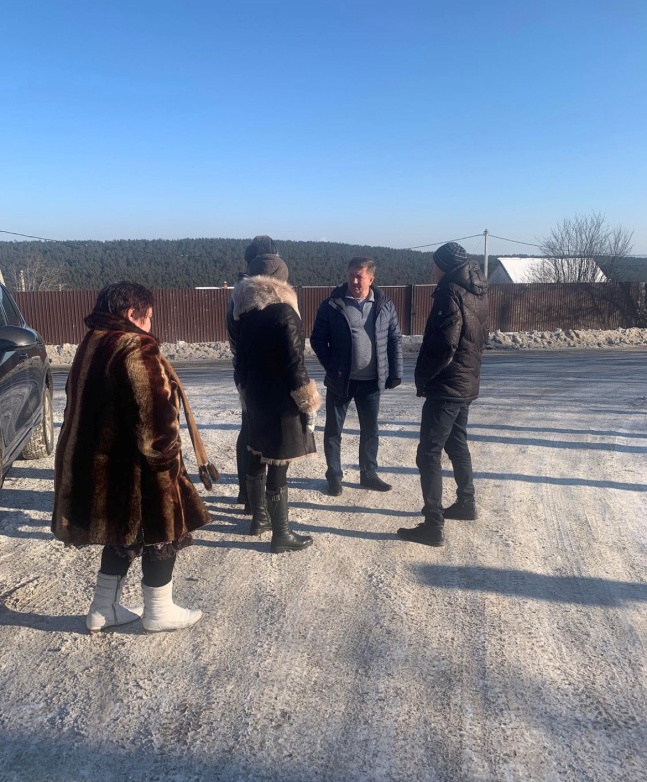 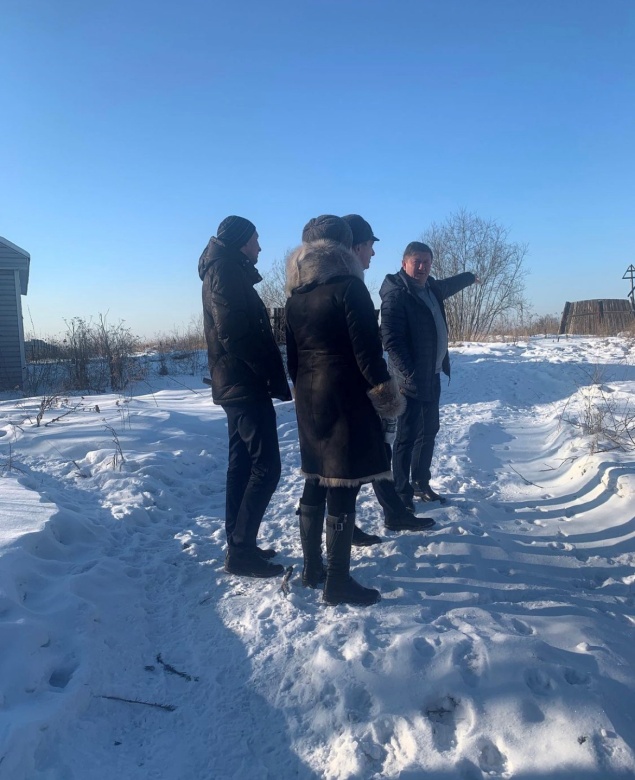 По строительству хоккейного корта в мкн. Топкинский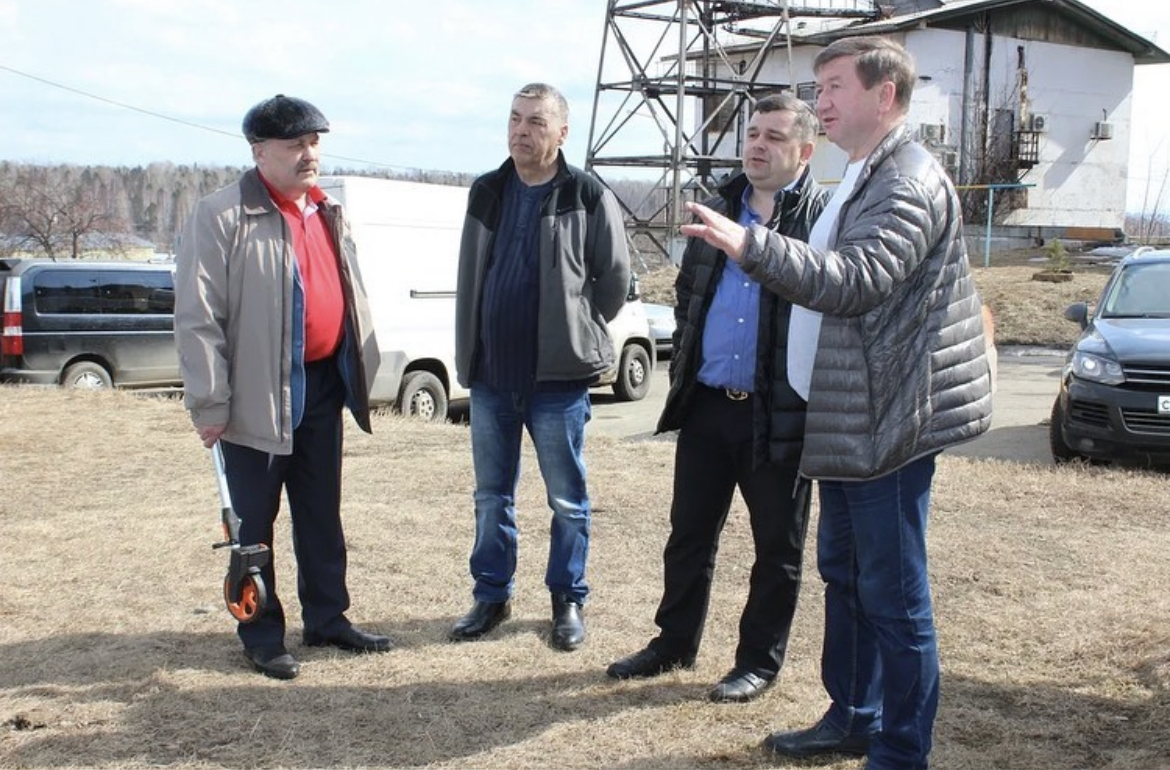 С проектировщиками скейт-парка в мкн. Топкинский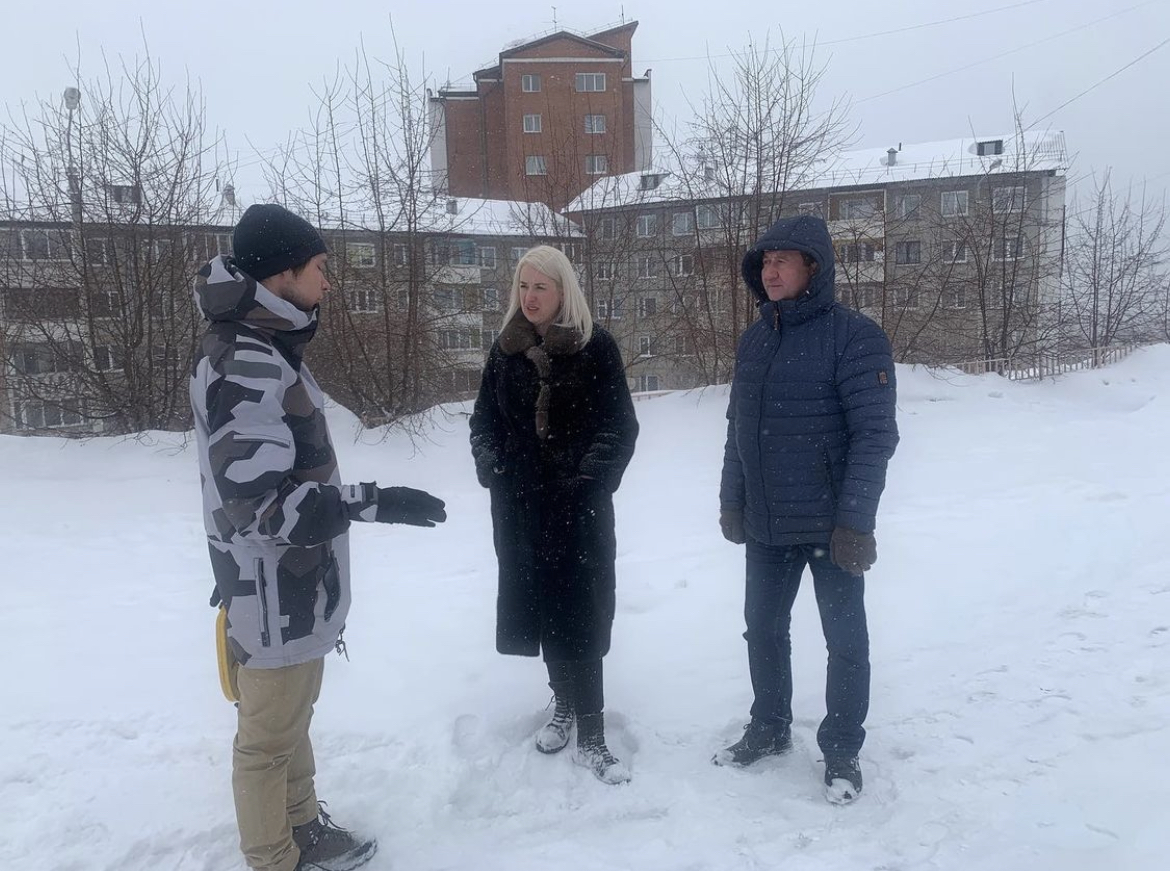 С жителями улицы Спартаковская, 4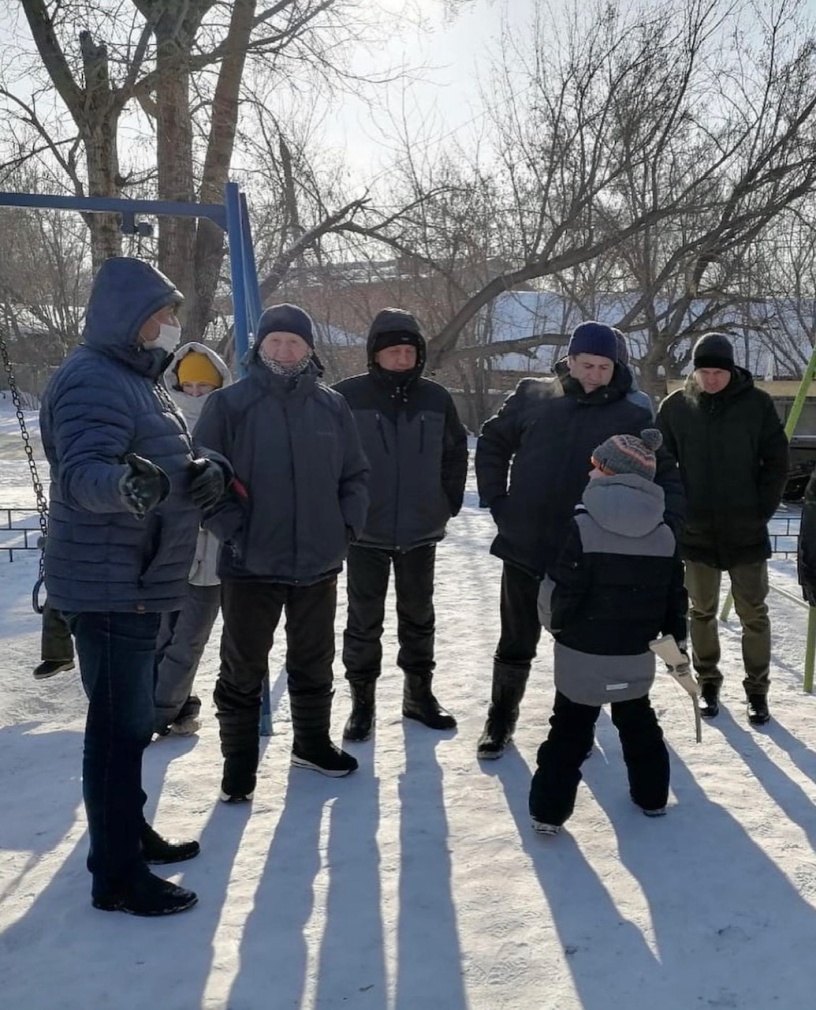 С жителями мкн. Топкинский в УК «Радуга»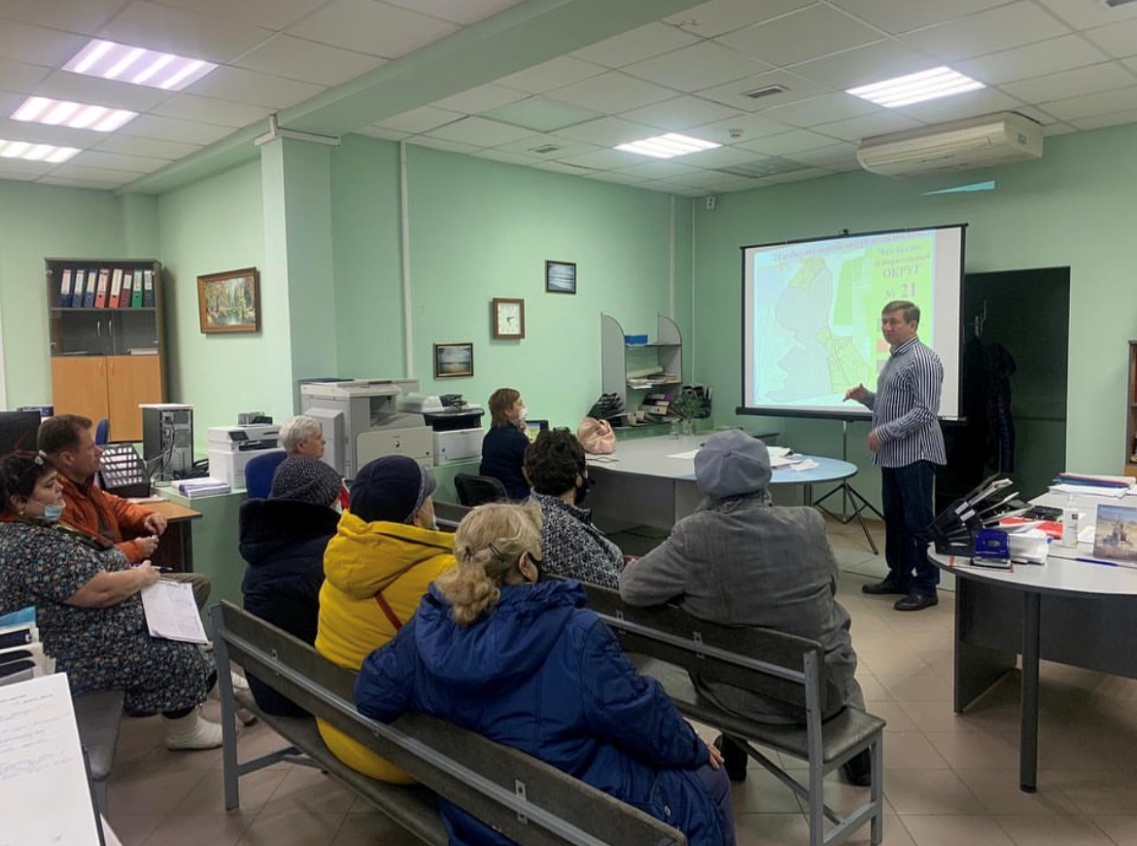 С жителями верхнего Марата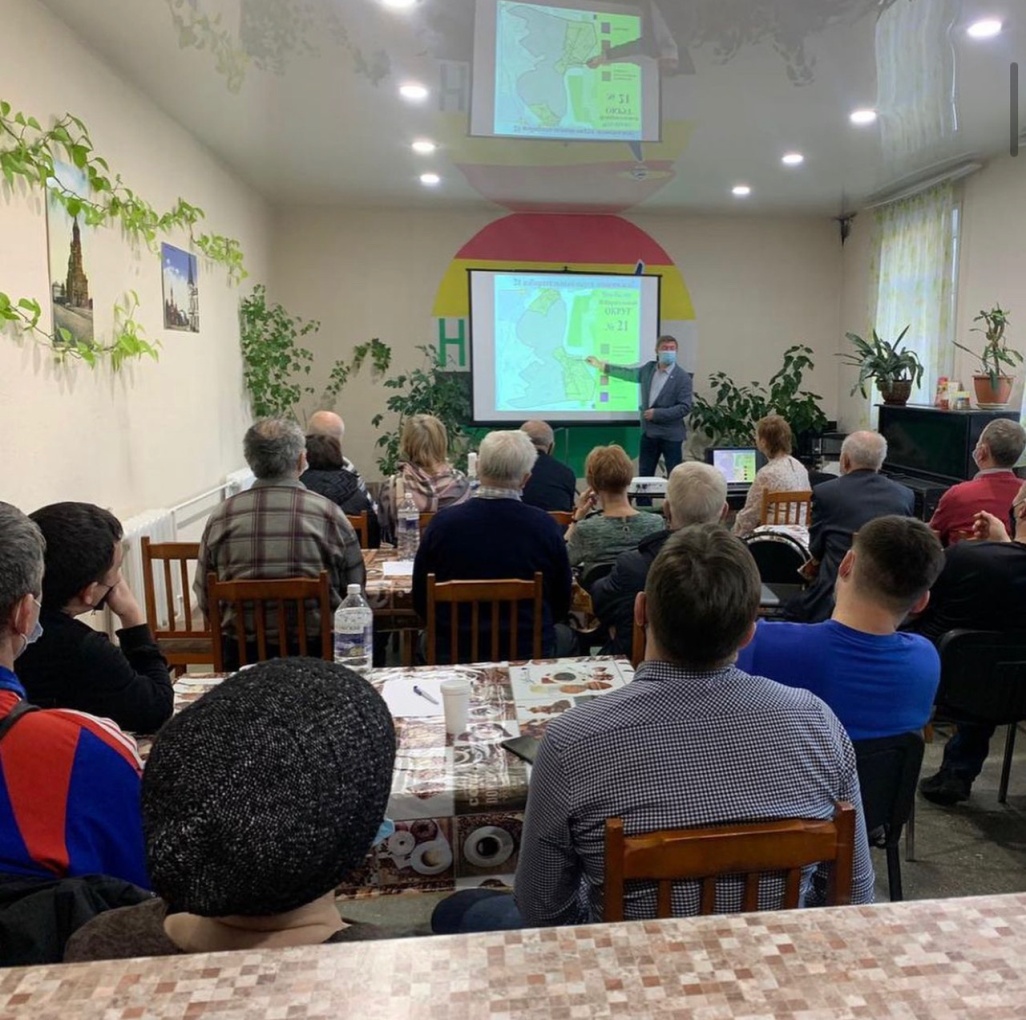 О реконструкции сетей теплоснабжения в мкн. Топкинский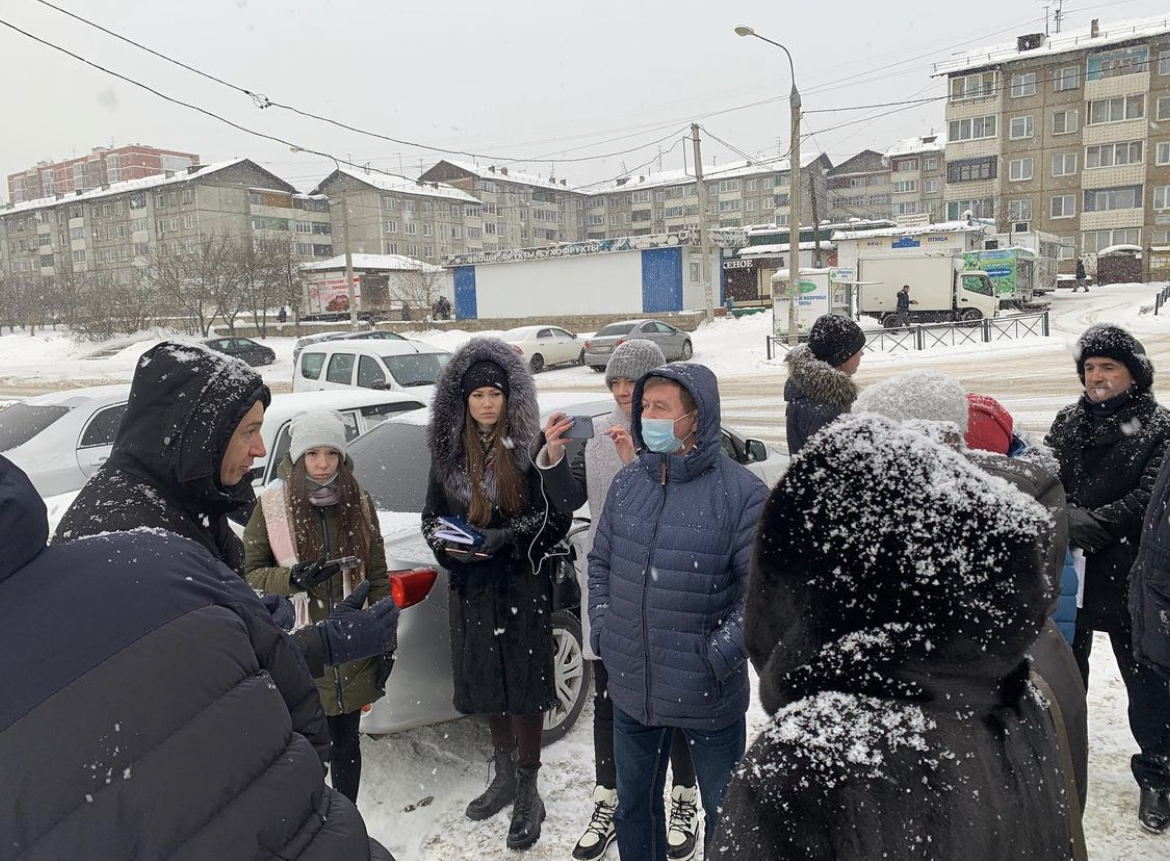 С проектировщиками по строительству спортивной площадки на ул. Губернатора Трескина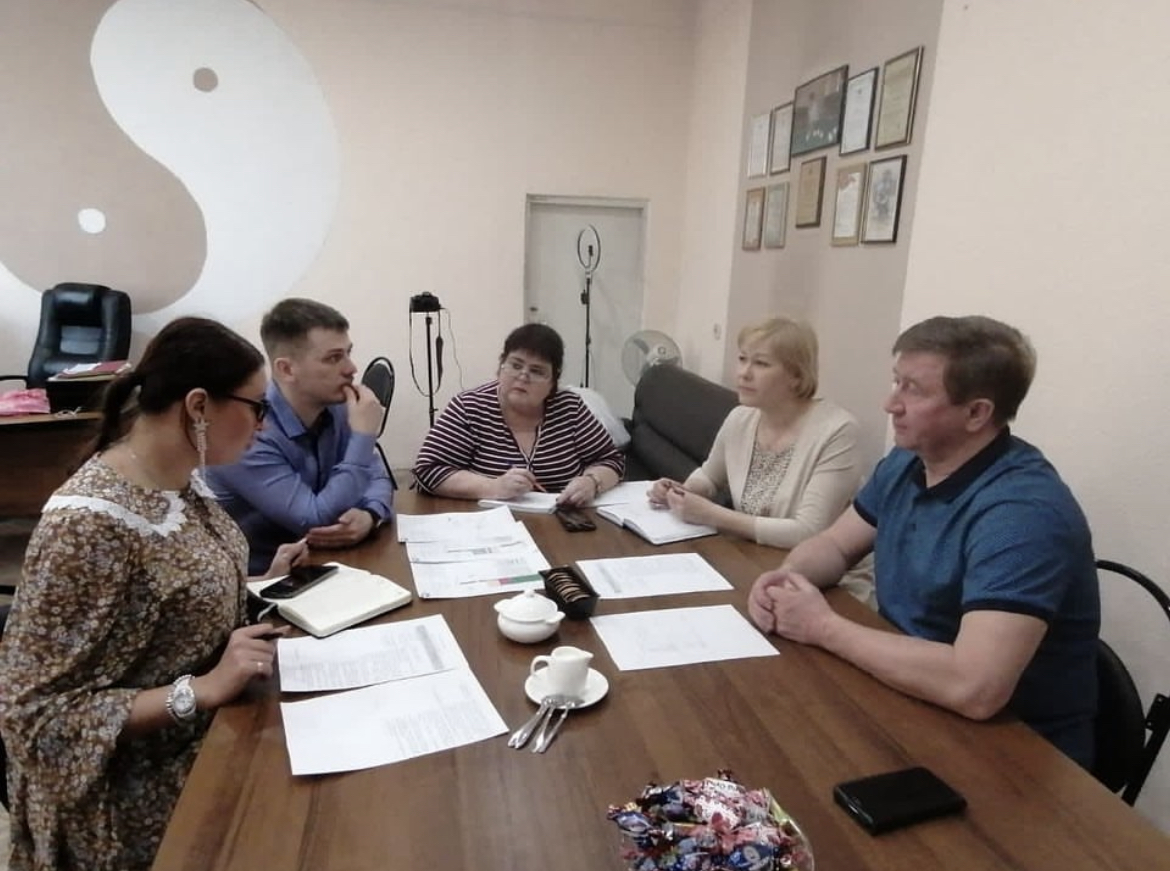 С главой Правобережного округа Эдельман Т.Н., с представителями КГО и проектировщиками покапитальному ремонту ул. Шевцова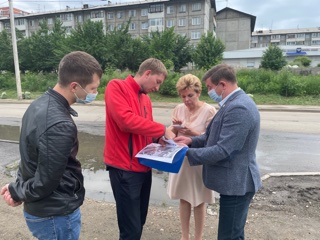 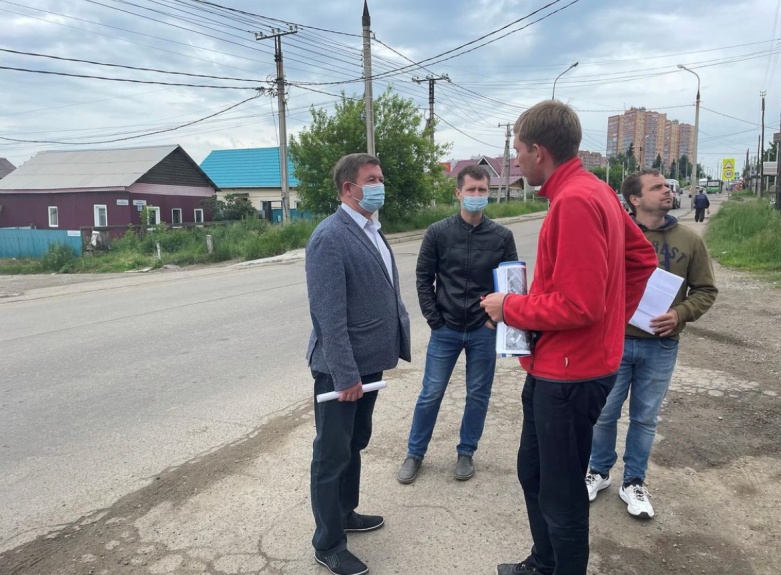 Публичные слушания по вопросу реконструкции теплотрассы в мкн. Топкинский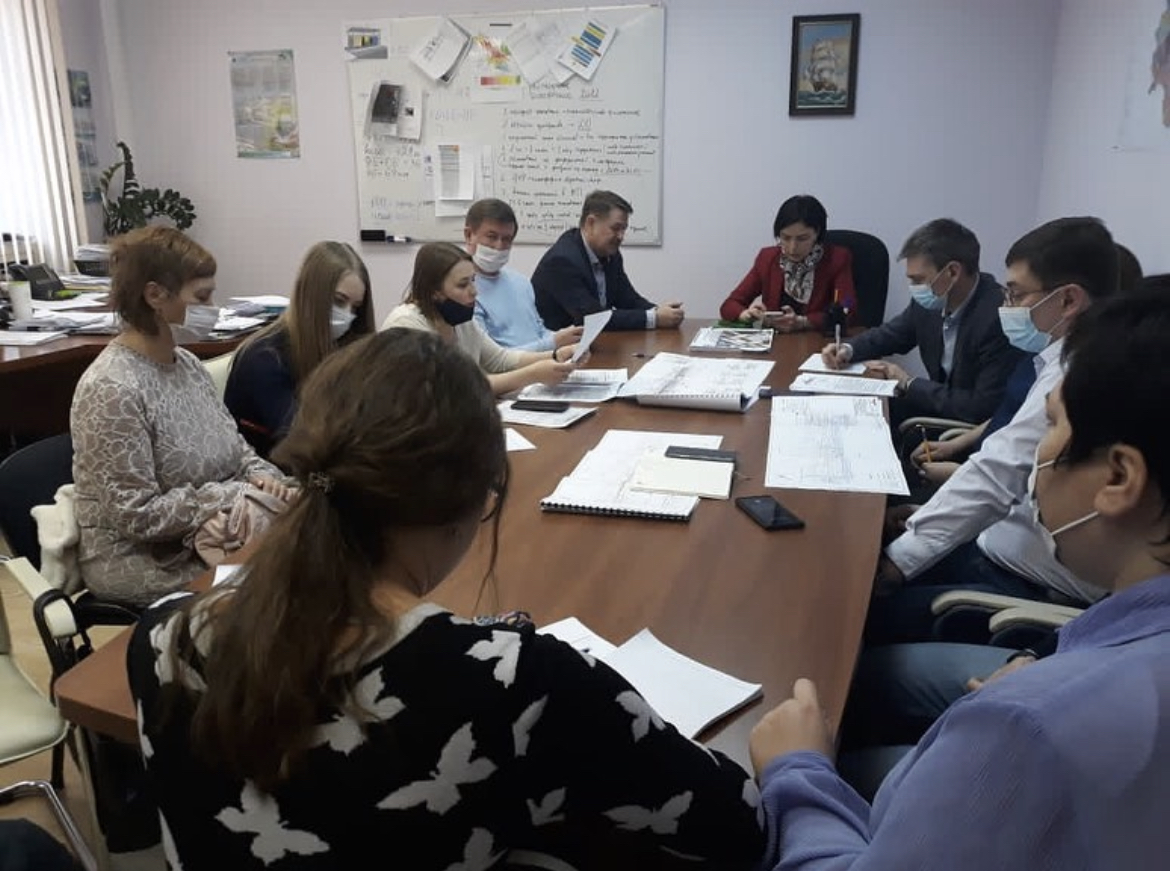 Совещание по строительству остановки возле поликлиники №9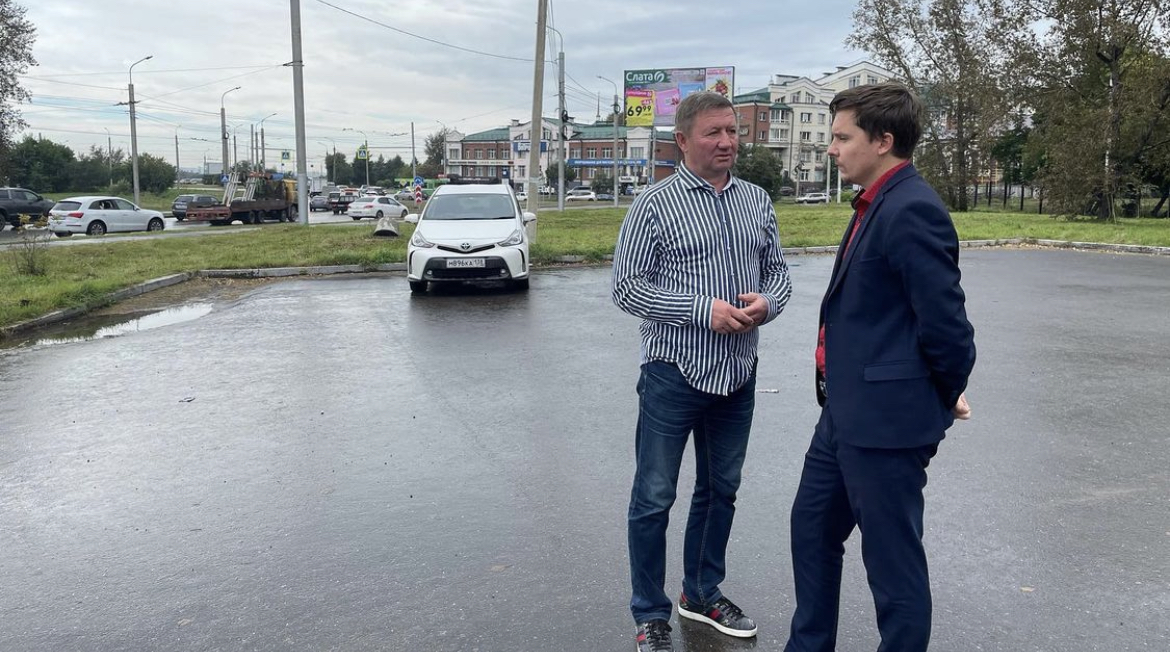 По подтоплению домов в частном секторе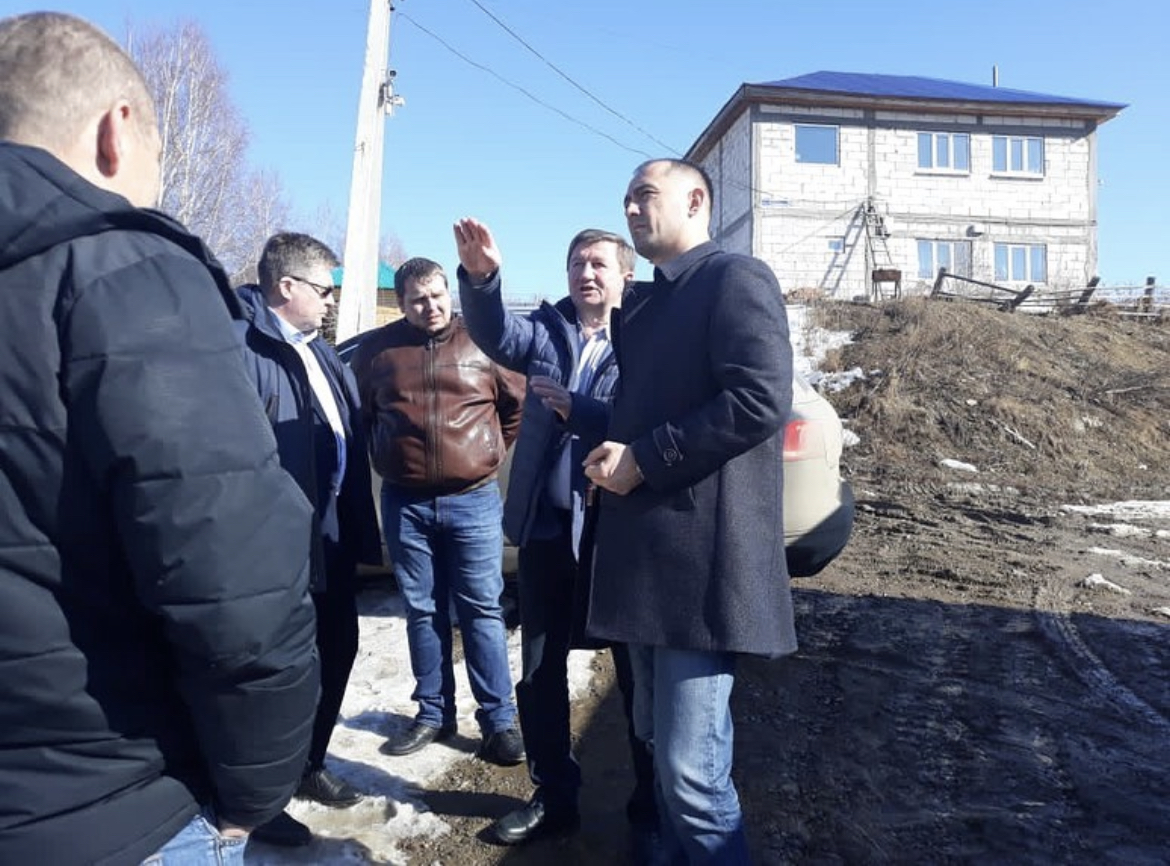 Контроль асфальтирования дорог в частном секторе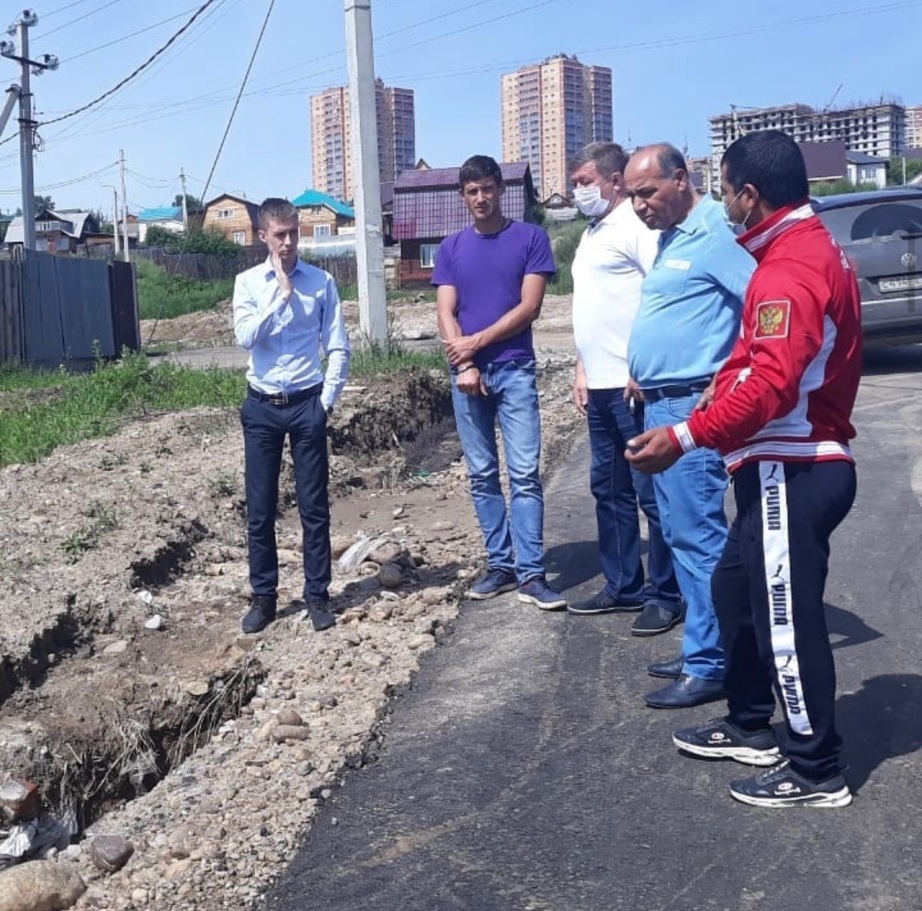 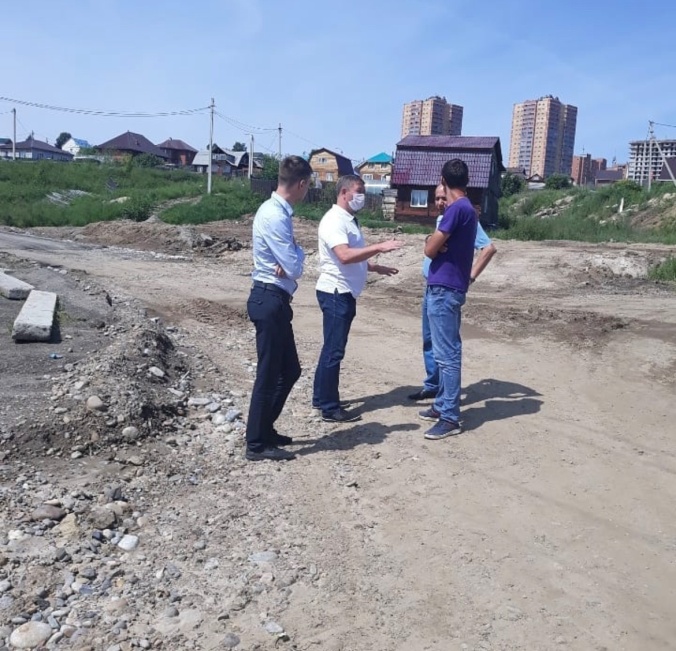 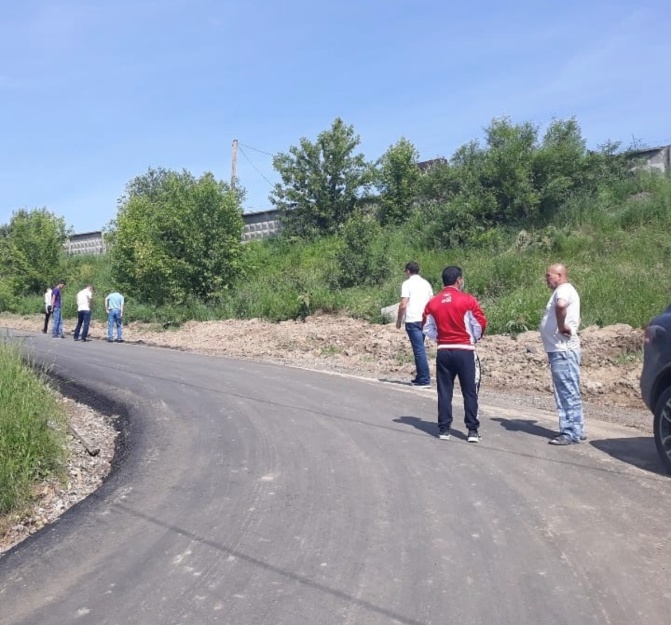 По строительству Скейт-парка в мкн. Топкинский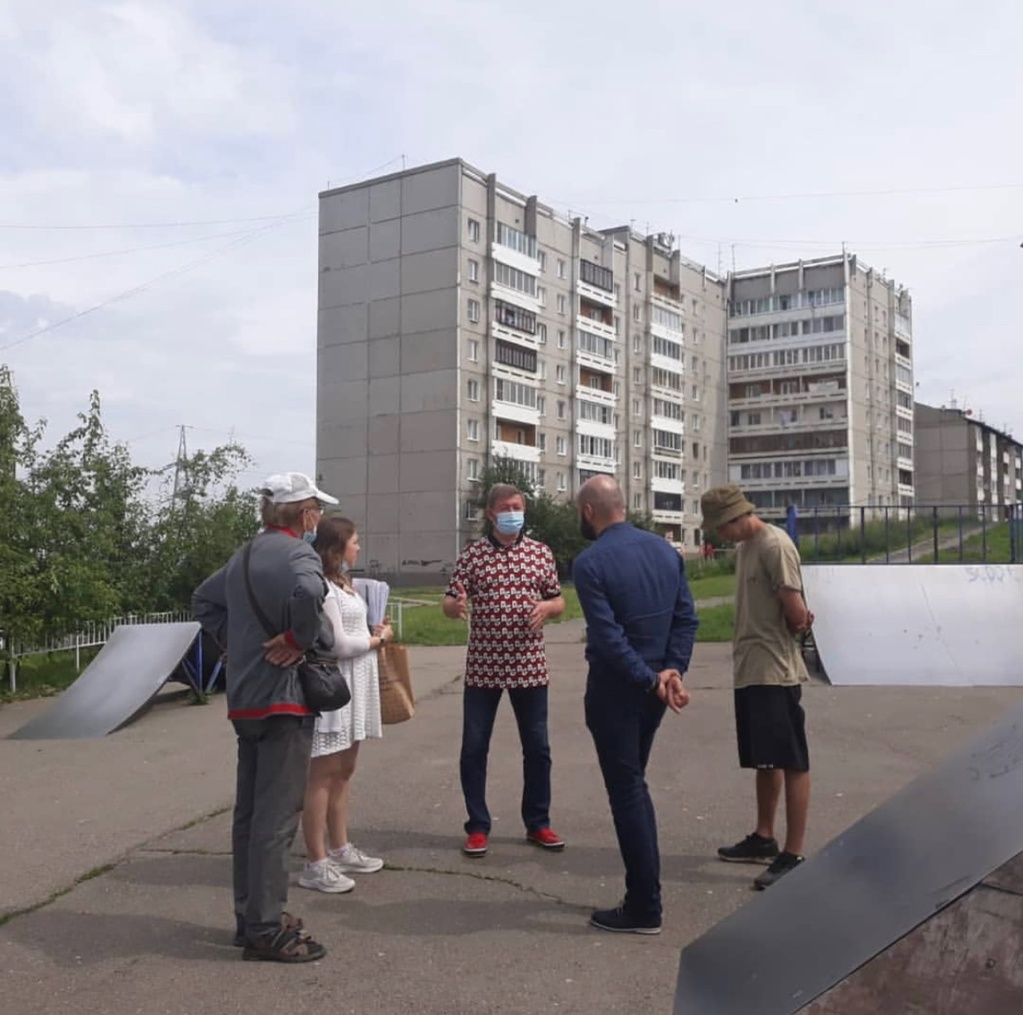 По строительству спортивной площадки на ул. Г.Трескина и подключению водоснабжения опорного пункта на ул. Радищева, 67/5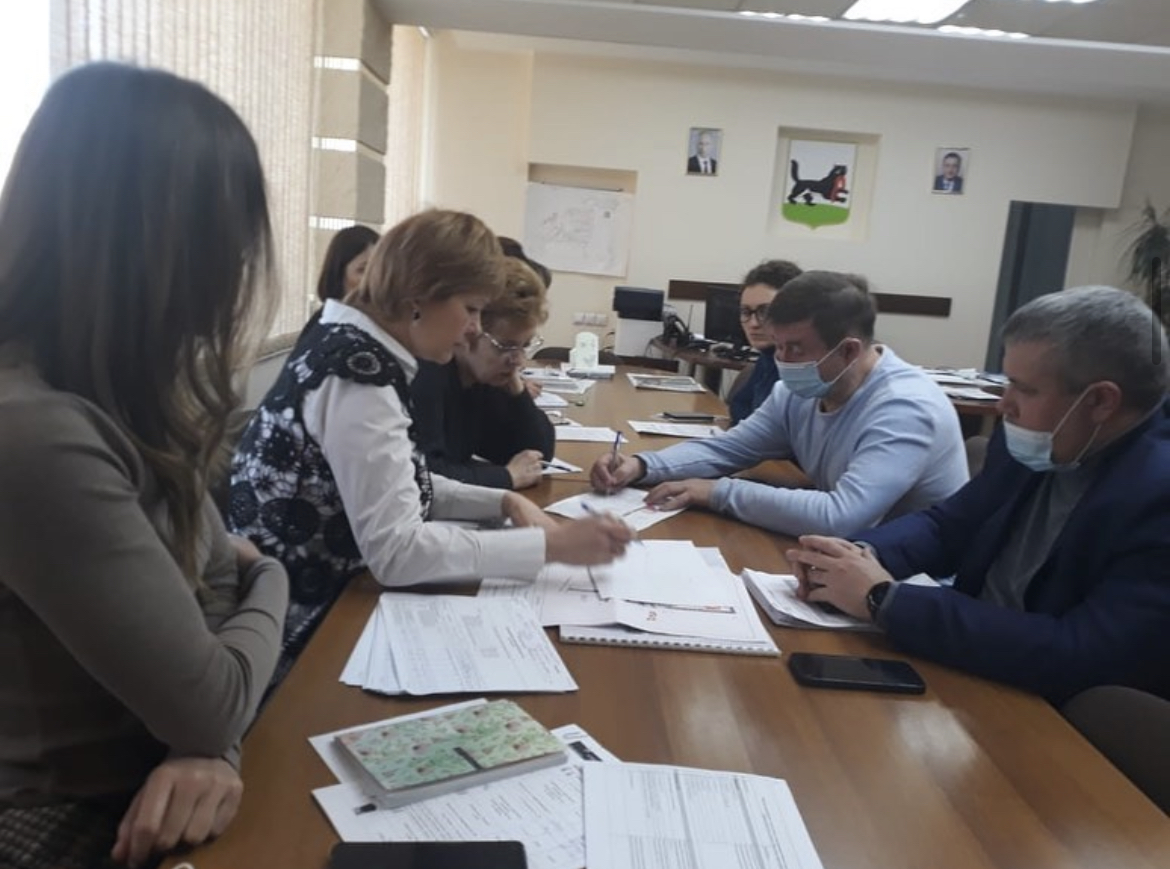 По строительству новой школы Искусств в мкн. Топкинский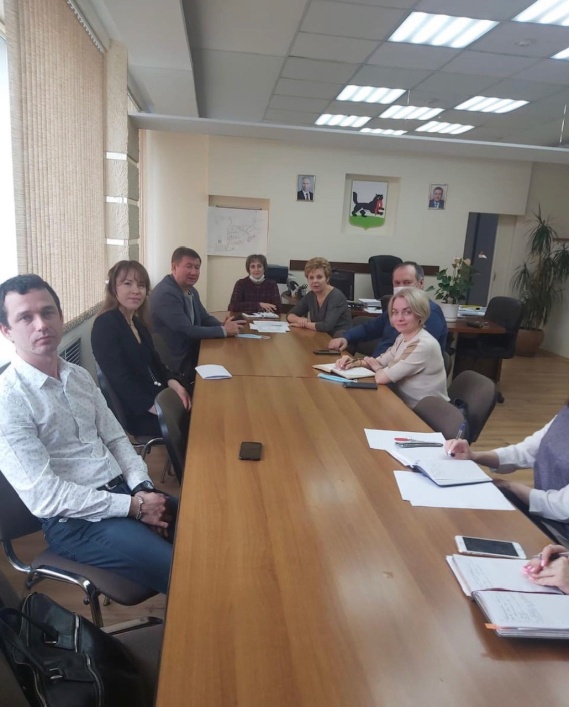 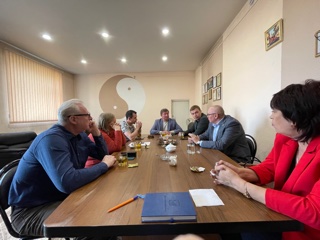 Выезд на место планируемого строительства школы искусств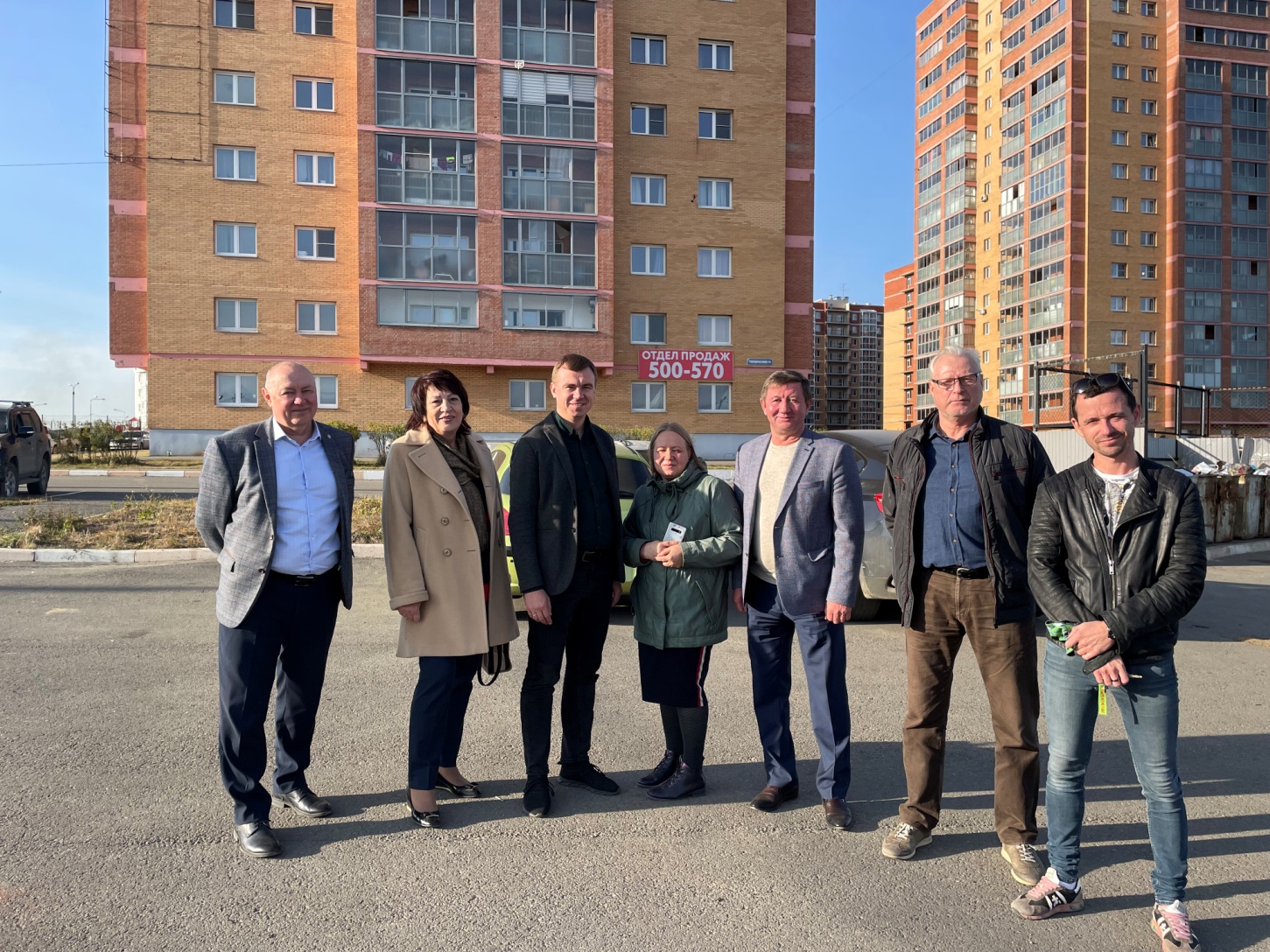 С вице-мэром Ружниковым Д.О. по устранению подтопления домов и земельных участков на ул. Чебышева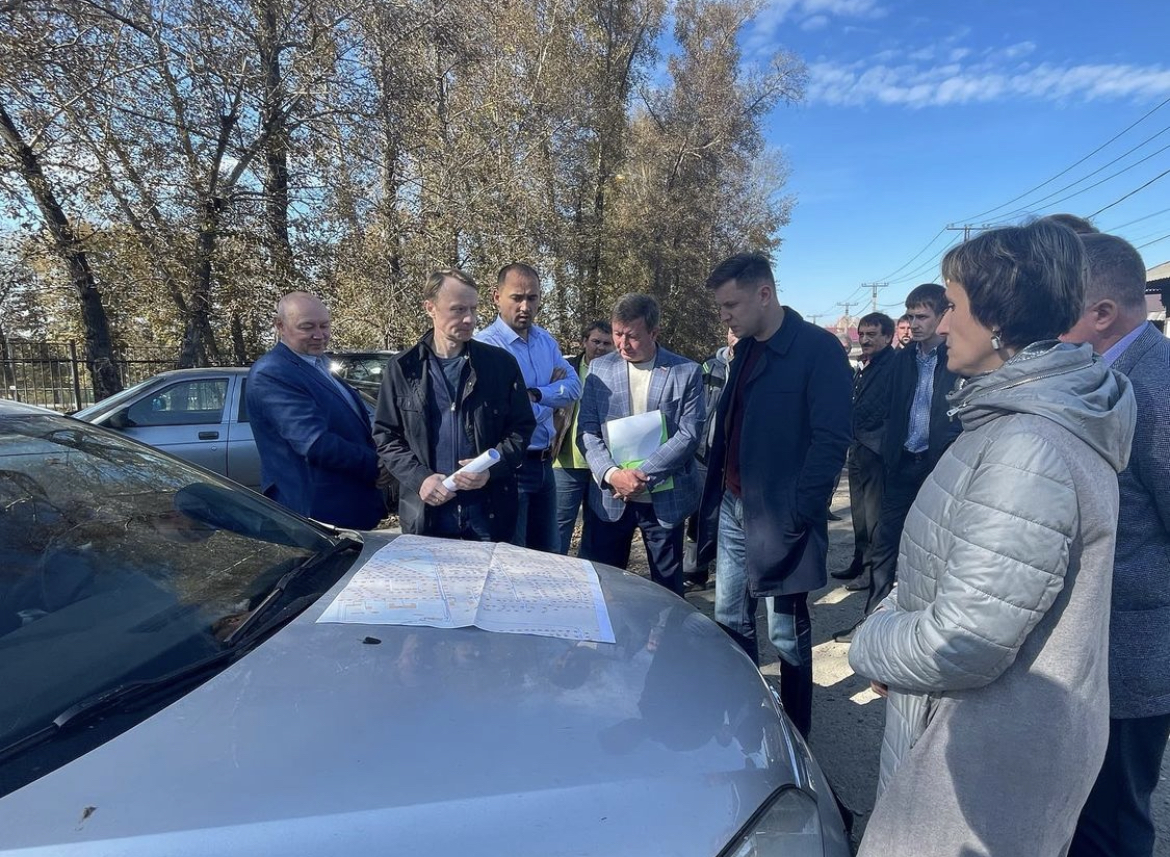 С мэром Болотовым Русланом Николаевичем по спортивным объектам округа №21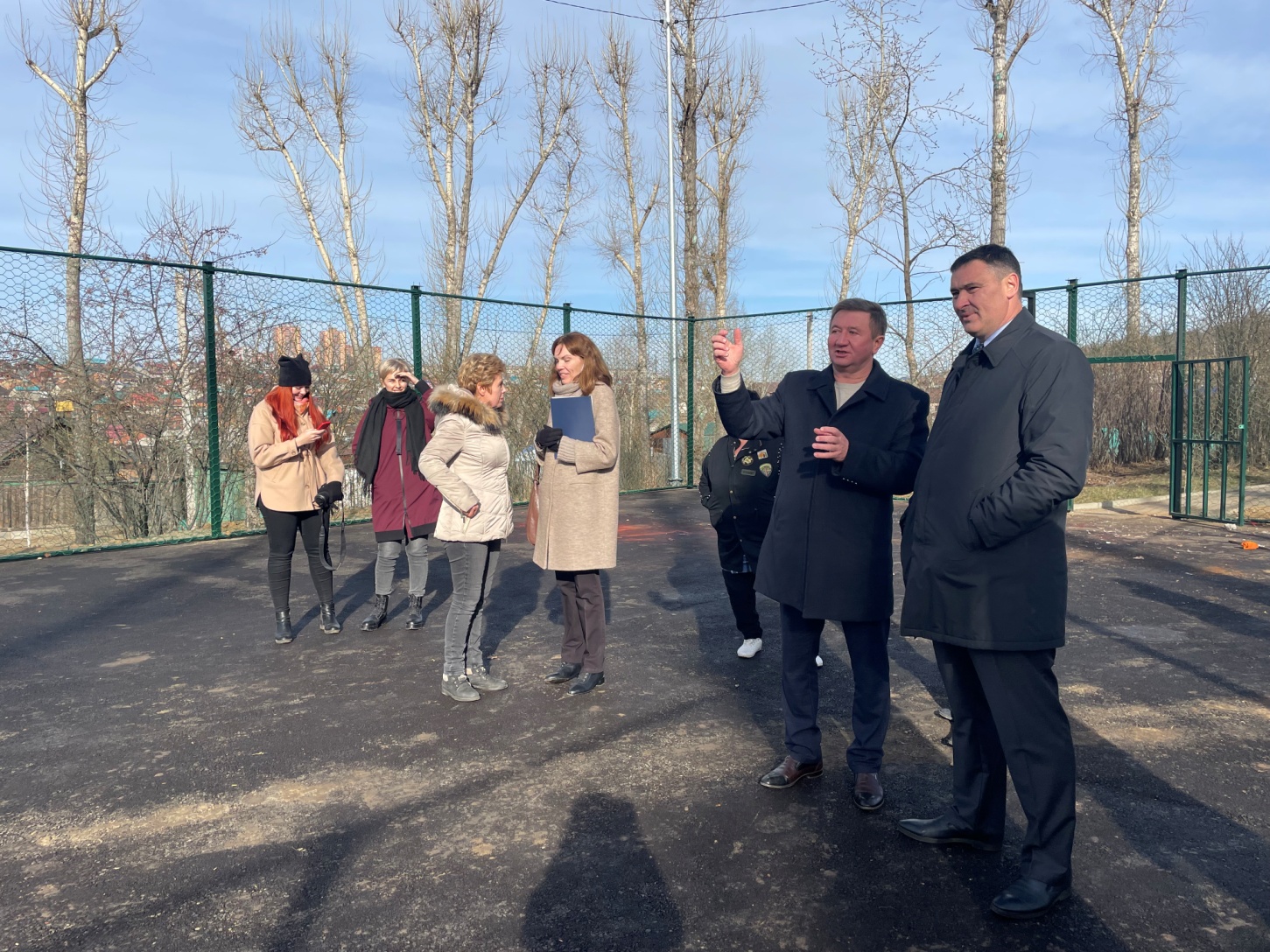 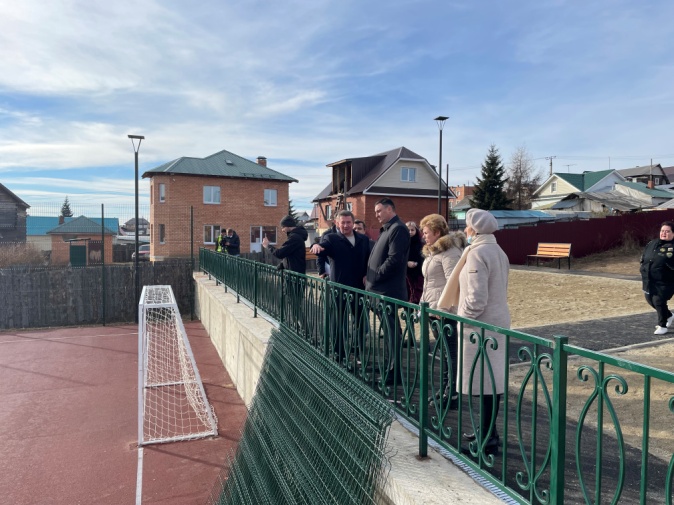 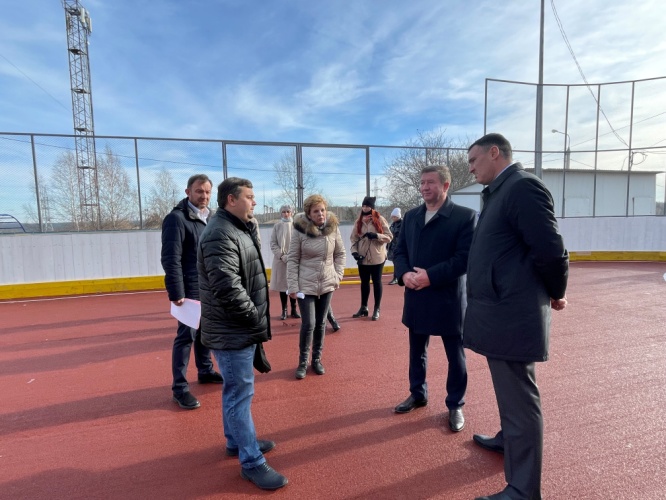 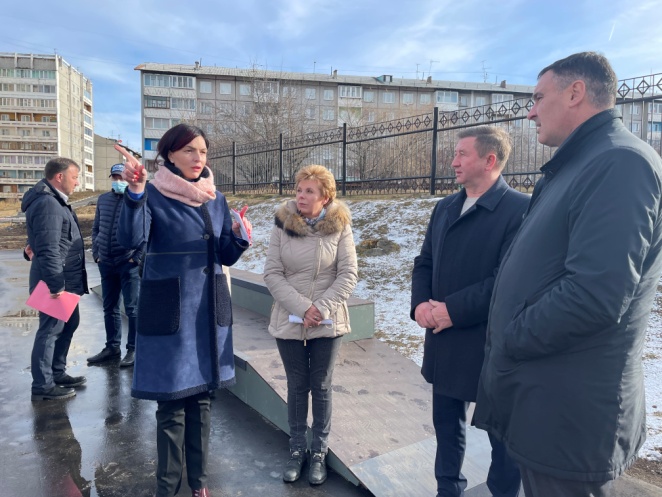 Работа с избирателямиВ общественной приемной депутата ведется ежедневный прием граждан с 10:00 до 17:00, проводятся встречи и консультации с избирателями по проблемным вопросам, в том числе по месту их проживания.- Количество граждан, обратившихся в 2021 г. в ходе личного приема  ̶  153- Количество рассмотренных письменных и устных обращений - 115- Количество проведенных выездных проверок  ̶  95Выездные совещания, формирование планов, собрания с жителями округа - 85